Gulbenē2023.gada 31.oktobris		                                                           GND/2.6.1/23/22Sēdi atklāj: plkst. 8:30, Gulbenes novada pašvaldības administrācijas ēkas 2.stāva zālē.Sēdi vada: Mantas iznomāšanas komisijas priekšsēdētāja vietniece Monta Ķelle.Sēdi protokolē: Īpašumu pārraudzības nodaļas nekustamā īpašuma speciāliste Monta Ķelle.Sēdē piedalās: Komisijas locekļi: Inta Bindre, Ineta Otvare, Monta Ķelle, Guna Pūcīte, Lolita Vīksniņa.Sēdē nepiedalās: Komisijas locekļi: Kristaps Dauksts, Linda Oņiskiva.DARBA KĀRTĪBA:Par nekustamā īpašuma Stradu pagastā ar nosaukumu “Ieviņas” zemes vienības ar kadastra apzīmējumu 5090 002 0661 nomas līguma izbeigšanu.Par nekustamā īpašuma Stradu pagastā ar nosaukumu “Ievugrava-21” zemes vienības ar kadastra apzīmējumu 5090 002 0278 nomas līguma izbeigšanu.Par nekustamā īpašuma Stradu pagastā ar nosaukumu “Ievugrava-20” zemes vienības ar kadastra apzīmējumu 5090 002 0277 nomas līguma izbeigšanu.Par nekustamā īpašuma Beļavas pagastā ar nosaukumu “Spārīte-386” zemes vienības ar kadastra apzīmējumu 5044 014 0455 nomas līguma izbeigšanu.Par nekustamā īpašuma Daukstu pagastā ar nosaukumu “Pagasta dārziņi” zemes vienības ar kadastra apzīmējumu 5048 004 0333 daļas, 0,15 ha platībā, nomas līguma pagarināšanu.Par medību tiesību piešķiršanu Gulbenes novada pašvaldībai piederošā zemes vienībā Stāmerienas pagastā ar kadastra apzīmējumu 5088 009 0057.Par nekustamā īpašuma Stradu pagastā ar nosaukumu “Stāķi 3-7” zemes vienības ar kadastra apzīmējumu 5090 002 0129 nomas līguma izbeigšanu.Par nekustamā īpašuma Stradu pagastā ar nosaukumu “Ievugrava-81” zemes vienības ar kadastra apzīmējumu 5090 002 0338 nomas līguma izbeigšanu.Par nekustamā īpašuma Stāmerienas pagastā ar nosaukumu “Kalnienas lauki” zemes vienības ar kadastra apzīmējumu 5088 001 0247 daļas, 0,46 ha platībā, nomas līguma izbeigšanu.Par zemes vienības Gulbenes pilsētā ar kadastra apzīmējumu 5001 006 0174 daļas nomas līguma pagarināšanu.Par zemes vienības Gulbenes pilsētā ar kadastra apzīmējumu 5001 006 0174 daļas nomas līguma pagarināšanu.Par zemes vienības Gulbenes pilsētā ar kadastra apzīmējumu 5001 004 0202 daļas nomas līguma izbeigšanu.Par nekustamā īpašuma Beļavas pagastā ar nosaukumu “Spārīte-181” zemes vienības ar kadastra apzīmējumu 5044 014 0312 nomas līguma pagarināšanu.Par nekustamā īpašuma Daukstu pagastā ar nosaukumu “Šķieneri” ar kadastra apzīmējumu 5048 004 0134 daļas, 0,1 ha platībā, iznomāšanu.Par nekustamā īpašuma Stradu pagastā ar nosaukumu “Cīruļi” zemes vienības ar kadastra apzīmējumu 5090 006 0123 iznomāšanu.Par nekustamā īpašuma Beļavas pagastā ar nosaukumu “Spārīte-400” zemes vienības ar kadastra apzīmējumu 5044 014 0469 nomas līguma pagarināšanu.Par nekustamā īpašuma Beļavas pagastā ar nosaukumu “Kļavkalnu iela 14” zemes vienības ar kadastra apzīmējumu 5044 012 0173 nomas līguma pagarināšanu.Par nekustamā īpašuma Beļavas pagastā ar nosaukumu “Spārīte-125” zemes vienības ar kadastra apzīmējumu 5044 014 0273 nomas līguma pagarināšanu.1.§Par nekustamā īpašuma Stradu pagastā ar nosaukumu “Ieviņas” zemes vienības ar kadastra apzīmējumu 5090 002 0661 nomas līguma izbeigšanuZIŅO: M.Ķelle LĒMUMA PROJEKTU SAGATAVOJA: I.OtvareIzskatīts […], 2023.gada 9.oktobra iesniegums (Gulbenes novada pašvaldībā saņemts 2023.gada 10.oktobrī un reģistrēts ar Nr. GND/5.13.1/23/2038-L), kurā lūgts izbeigt zemes nomas līgumu par zemes vienības Stradu pagastā ar kadastra apzīmējumu 5090 002 0661 nomu.Uz 2023.gada 31.oktobri […] nomas maksas parāds par zemes vienības Stradu pagastā ar kadastra apzīmējumu 5090 002 0661, 0,14 ha platībā, nomu ir 11,69 euro, pievienotās vērtības nodokļa parāds 2,45 euro, kavējuma nauda – 1,65 euro, kopā parāds ir 15,79 euro.Pašvaldību likuma 73. panta ceturtā daļa nosaka, ka pašvaldībai ir tiesības iegūt un atsavināt kustamo un nekustamo īpašumu, kā arī veikt citas privāttiesiskas darbības, ievērojot likumā noteikto par rīcību ar publiskas personas finanšu līdzekļiem un mantu. Civillikuma 1403.pants nosaka, ka tiesisks darījums ir atļautā kārtā izdarīta darbība tiesisku attiecību nodibināšanai, pārgrozīšanai vai izbeigšanai.Ņemot vērā minēto, kā arī pamatojoties uz Pašvaldību likuma 73. panta ceturto daļu, Civillikuma 1403. pantu, Mantas iznomāšanas komisijas nolikuma, kas apstiprināts ar Gulbenes novada domes 2020. gada 30. jūlija lēmumu Nr. GND/2020/487, 6.1. un 7.3. apakšpunktu,  atklāti balsojot: PAR – 5 balsis (Inta Bindre, Ineta Otvare, Monta Ķelle, Guna Pūcīte, Lolita Vīksniņa), PRET - nav,  ATTURAS - nav, Mantas iznomāšanas komisija NOLEMJ:IZBEIGT ar […], 2023.gada 19.aprīlī noslēgto zemes nomas līgumu Nr.SR/9.3/23/36 par Stradu pagasta nekustamajā īpašumā “Ieviņas”, kadastra numurs 5090 002 0010, ietilpstošās zemes vienības ar kadastra apzīmējumu 5090 002 0661, nomu ar 2023.gada 31.oktobri.Noteikt parāda 15,79 euro apmērā labprātīgās samaksas termiņu – 2023.gada 30.novembris.Gulbenes novada Stradu pagasta pārvaldei atbilstoši Gulbenes novada Stradu pagasta pārvaldes nolikuma 8.6.apakšpunktam organizēt vienošanās noslēgšanu par 2023.gada 19.aprīlī noslēgtā zemes nomas līguma Nr. SR/9.3/23/36 izbeigšanu.Gadījumā, ja šā lēmuma 2. punktā minētais parāds netiek samaksāts šā lēmuma 2. punktā noteiktajā termiņā, celt prasību tiesā par parāda piedziņu.2.§Par nekustamā īpašuma Stradu pagastā ar nosaukumu “Ievugrava-21” zemes vienības ar kadastra apzīmējumu 5090 002 0278 nomas līguma izbeigšanuZIŅO: M.ĶelleLĒMUMA PROJEKTU SAGATAVOJA: I. OtvareIzskatīts […], 2023.gada 9.oktobra iesniegums (Gulbenes novada pašvaldībā saņemts 2023.gada 10.oktobrī un reģistrēts ar Nr. GND/5.13.1/23/2038-L), kurā lūgts izbeigt zemes nomas līgumu par zemes vienības Stradu pagastā ar kadastra apzīmējumu 5090 002 0278 nomu.Uz 2023.gada 31.oktobri […] nomas maksas parāds par zemes vienības Stradu pagastā ar kadastra apzīmējumu 5090 002 0278, 0,11 ha platībā, nomu ir 9,19 euro, pievienotās vērtības nodokļa parāds 1,93 euro, kavējuma nauda – 1,29 euro, kopā parāds ir 12,41 euro.Pašvaldību likuma 73. panta ceturtā daļa nosaka, ka pašvaldībai ir tiesības iegūt un atsavināt kustamo un nekustamo īpašumu, kā arī veikt citas privāttiesiskas darbības, ievērojot likumā noteikto par rīcību ar publiskas personas finanšu līdzekļiem un mantu. Civillikuma 1403.pants nosaka, ka tiesisks darījums ir atļautā kārtā izdarīta darbība tiesisku attiecību nodibināšanai, pārgrozīšanai vai izbeigšanai.Ņemot vērā minēto, kā arī pamatojoties uz Pašvaldību likuma 73.panta ceturto daļu, Civillikuma 1403.pantu, Mantas iznomāšanas komisijas nolikuma, kas apstiprināts ar Gulbenes novada domes 2020.gada 30.jūlija lēmumu Nr. GND/2020/487, 6.1., 7.3. atklāti balsojot: PAR – 5 balsis (Inta Bindre, Ineta Otvare, Monta Ķelle, Guna Pūcīte, Lolita Vīksniņa), PRET - nav,  ATTURAS - nav, Mantas iznomāšanas komisija NOLEMJ:IZBEIGT ar […], 2023.gada 19.aprīlī noslēgto zemes nomas līgumu Nr.SR/9.3/23/35 par Stradu pagasta nekustamajā īpašumā “Ievugrava-21”, kadastra numurs 5090 002 0278, ietilpstošās zemes vienības ar kadastra apzīmējumu 5090 002 0278, nomu ar 2023.gada 31.oktobri.Noteikt parāda 12,41 euro apmērā labprātīgās samaksas termiņu – 2023.gada 30.novembris.Gulbenes novada Stradu pagasta pārvaldei atbilstoši Gulbenes novada Stradu pagasta pārvaldes nolikuma 8.6.apakšpunktam organizēt vienošanās noslēgšanu par 2023.gada 19.aprīlī noslēgtā zemes nomas līguma Nr. SR/9.3/23/35 izbeigšanu.Gadījumā, ja šā lēmuma 2. punktā minētais parāds netiek samaksāts šā lēmuma 2. punktā noteiktajā termiņā, celt prasību tiesā par parāda piedziņu.3.§Par nekustamā īpašuma Stradu pagastā ar nosaukumu “Ievugrava-20” zemes vienības ar kadastra apzīmējumu 5090 002 0277 nomas līguma izbeigšanuZIŅO: M.ĶelleLĒMUMA PROJEKTU SAGATAVOJA: I. OtvareIzskatīts […], 2023.gada 9.oktobra iesniegums (Gulbenes novada pašvaldībā saņemts 2023.gada 10.oktobrī un reģistrēts ar Nr. GND/5.13.1/23/2038-L), kurā lūgts izbeigt zemes nomas līgumu par zemes vienības Stradu pagastā ar kadastra apzīmējumu 5090 002 0277 nomu.Uz 2023.gada 31.oktobri […] nomas maksas parāds par zemes vienības Stradu pagastā ar kadastra apzīmējumu 5090 002 0277, 0,1259 ha platībā, nomu ir 10,52 euro, pievienotās vērtības nodokļa parāds 2,21 euro, kavējuma nauda – 1,48 euro, kopā parāds ir 14,21 euro.Pašvaldību likuma 73. panta ceturtā daļa nosaka, ka pašvaldībai ir tiesības iegūt un atsavināt kustamo un nekustamo īpašumu, kā arī veikt citas privāttiesiskas darbības, ievērojot likumā noteikto par rīcību ar publiskas personas finanšu līdzekļiem un mantu. Civillikuma 1403.pants nosaka, ka tiesisks darījums ir atļautā kārtā izdarīta darbība tiesisku attiecību nodibināšanai, pārgrozīšanai vai izbeigšanai.Ņemot vērā minēto, kā arī pamatojoties uz Pašvaldību likuma 73.panta ceturto daļu, Civillikuma 1403.pantu, Mantas iznomāšanas komisijas nolikuma, kas apstiprināts ar Gulbenes novada domes 2020.gada 30.jūlija lēmumu Nr. GND/2020/487, 6.1. un 7.3. apakšpunktu, atklāti balsojot: PAR – 5 balsis (Inta Bindre, Ineta Otvare, Monta Ķelle, Guna Pūcīte, Lolita Vīksniņa), PRET - nav,  ATTURAS - nav, Mantas iznomāšanas komisija NOLEMJ:IZBEIGT ar […], 2023.gada 19.aprīlī noslēgto zemes nomas līgumu Nr.SR/9.3/23/34 par Stradu pagasta nekustamajā īpašumā “Ievugrava-20”, kadastra numurs 5090 002 0277, ietilpstošās zemes vienības ar kadastra apzīmējumu 5090 002 0277, nomu ar 2023.gada 31.oktobri.Noteikt parāda 14,21 euro apmērā labprātīgās samaksas termiņu – 2023.gada 30.novembris.Gulbenes novada Stradu pagasta pārvaldei atbilstoši Gulbenes novada Stradu pagasta pārvaldes nolikuma 8.6.apakšpunktam organizēt vienošanās noslēgšanu par 2023.gada 19.aprīlī noslēgtā zemes nomas līguma Nr. SR/9.3/23/34 izbeigšanu.Gadījumā, ja šā lēmuma 2. punktā minētais parāds netiek samaksāts šā lēmuma 2. punktā noteiktajā termiņā, celt prasību tiesā par parāda piedziņu.4.§Par nekustamā īpašuma Beļavas pagastā ar nosaukumu “Spārīte-386” zemes vienības ar kadastra apzīmējumu 5044 014 0455 nomas līguma izbeigšanuZIŅO: M.ĶelleLĒMUMA PROJEKTU SAGATAVOJA: I. OtvareIzskatīts […], 2023.gada 21.augusta iesniegums (Gulbenes novada pašvaldībā saņemts 2023.gada 21.augustā un reģistrēts ar Nr. GND/5.13.1/23/1708-K), kurā lūgts izbeigt zemes nomas līgumu par zemes vienības Beļavas pagastā ar kadastra apzīmējumu 5044 014 0455 nomu.Pašvaldību likuma 73. panta ceturtā daļa nosaka, ka pašvaldībai ir tiesības iegūt un atsavināt kustamo un nekustamo īpašumu, kā arī veikt citas privāttiesiskas darbības, ievērojot likumā noteikto par rīcību ar publiskas personas finanšu līdzekļiem un mantu. Civillikuma 1403.pants nosaka, ka tiesisks darījums ir atļautā kārtā izdarīta darbība tiesisku attiecību nodibināšanai, pārgrozīšanai vai izbeigšanai.Ņemot vērā minēto, kā arī pamatojoties uz Pašvaldību likuma 73.panta ceturto daļu, Civillikuma 1403.pantu, Mantas iznomāšanas komisijas nolikuma, kas apstiprināts ar Gulbenes novada domes 2020.gada 30.jūlija lēmumu Nr. GND/2020/487, 6.1. un 7.3.apakšpunktu, atklāti balsojot: PAR – 5 balsis (Inta Bindre, Ineta Otvare, Monta Ķelle, Guna Pūcīte, Lolita Vīksniņa), PRET - nav,  ATTURAS - nav, Mantas iznomāšanas komisija NOLEMJ:1. IZBEIGT ar […], 2019.gada 3.jūnijā noslēgto zemes nomas līgumu Nr. BE/9.3/19/91 par Beļavas pagasta nekustamajā īpašumā “Spārīte-386”, kadastra numurs 5044 014 0455, ietilpstošās zemes vienības ar kadastra apzīmējumu 5044 014 0455, 0,064 ha platībā, nomu ar 2023.gada 30.novembri.2. 	Gulbenes novada Beļavas pagasta pārvaldei atbilstoši Gulbenes novada Beļavas pagasta pārvaldes nolikuma 8.6.apakšpunktam organizēt vienošanās noslēgšanu par 2019.gada 3.jūnijā noslēgtā zemes nomas līguma Nr. BE/9.3/19/91 izbeigšanu.5.§Par nekustamā īpašuma Daukstu pagastā ar nosaukumu “Pagasta dārziņi” zemes vienības ar kadastra apzīmējumu 5048 004 0333 daļas, 0,15 ha platībā, nomas līguma pagarināšanuZIŅO: M.ĶelleLĒMUMA PROJEKTU SAGATAVOJA: I.OtvareIzskatīts […], 2023.gada 9.oktobra iesniegums (Gulbenes novada pašvaldībā saņemts 2023.gada 9.oktobrī un reģistrēts ar Nr. GND/5.13.1/23/2026-A), kurā lūgts pagarināt 2013.gada 12.novembrī noslēgto zemes nomas līgumu Nr.DA/9-7/13/135 par zemes vienības ar kadastra apzīmējumu 5048 004 0333 daļas, 0,15 ha platībā, nomu.2013. gada 12.novembrī starp Gulbenes novada domi un […] noslēgts zemes nomas līgums Nr.DA/9-7/13/135 par Daukstu pagasta nekustamajā īpašumā “Pagasta dārziņi”, kadastra numurs 5048 004 0333, ietilpstošās zemes vienības ar kadastra apzīmējumu 5048 004 0333 daļas ar platību 0,15 ha nomu (turpmāk – Līgums). Līguma darbības termiņš – 2023. gada 10.novembris.Ministru kabineta 2018.gada 19.jūnija noteikumu Nr.350 “Publiskas personas zemes nomas un apbūves tiesības noteikumi” 53.punkts nosaka, ka iznomātājs, izvērtējot lietderības apsvērumus, var pieņemt lēmumu pagarināt nomas līguma termiņu (nerīkojot izsoli). Nomas līgumu var pagarināt, ievērojot nosacījumu, ka nomas līguma kopējais termiņš nedrīkst pārsniegt Publiskas personas finanšu līdzekļu un mantas izšķērdēšanas novēršanas likumā noteikto nomas līguma termiņu.Saskaņā ar Noteikumu 29.2. apakšpunktu šo noteikumu 32., 40., 41., 42., 42., 42.1, 42.2, 42.3, 43., 44., 45. un 46. punktu var nepiemērot (nerīkojot izsoli), ja tiek iznomāts neapbūvēts zemesgabals, kas tiek izmantots personisko palīgsaimniecību vajadzībām atbilstoši likuma “Par zemes reformu Latvijas Republikas lauku apvidos” 7. pantam ar nosacījumu, ka nomnieks neapbūvētajā zemesgabalā neveic saimniecisko darbību, kurai samazinātas nomas maksas piemērošanas gadījumā atbalsts nomniekam kvalificējams kā komercdarbības atbalsts.Daukstu pagasta nekustamajā īpašumā “Pagasta dārziņi”, kadastra numurs 5048 004 0333, ietilpstošās zemes vienības ar kadastra apzīmējumu 5048 004 0333 (turpmāk – zemes vienība) lietošanas mērķis – (0101) zeme, uz kuras galvenā saimnieciskā darbība ir lauksaimniecība un (1201) ar maģistrālajām elektropārvades un sakaru līnijām un maģistrālajiem naftas, naftas produktu, ķīmisko produktu, gāzes un ūdens cauruļvadiem saistīto būvju, ūdens ņemšanas un notekūdeņu attīrīšanas būvju apbūve. Zemes vienība piešķirta nomā lauksaimniecības vajadzībām, bez apbūves tiesībām.Zemes nomas līgums noslēgts atbilstoši Ministru kabineta 2007.gada 30.oktobra noteikumiem Nr.735 “Noteikumi par publiskas personas zemes nomu”. Līgumā nomas maksas apmērs ir noteikts 1,5% apmērā no zemes vienības kadastrālās vērtības gadā.Saskaņā ar Gulbenes novada pašvaldības Finanšu nodaļas datiem no 2019 .gada 1. jūlija nomas maksa tiek aprēķināta atbilstoši Gulbenes novada domes 2019. gada 28. februāra saistošo noteikumu Nr. 6 “Par Gulbenes novada pašvaldībai piederoša vai piekrītoša neapbūvēta zemesgabala nomas maksas apmēru” 2.3. apakšpunktam, proti, nomas maksas apmērs ir 5 % apmērā no zemes kadastrālās vērtības gadā, bet ne mazāk kā 7 euro gadā. Nomniekam nav nomas maksas parādu, nomas maksa ir samaksāta līdz 2023. gada 31.jūlijam. Nomniekam nav nekustamā īpašuma nodokļa parādu.Komisijas ieskatā būtu lietderīgi pagarināt Līguma termiņu līdz 2028. gada 31.oktobrim, jo nomnieks pilda pielīgtās saistības un pašlaik zemes vienībai nav cita pielietojuma pašvaldības funkciju izpildei.Publiskas personas finanšu līdzekļu un mantas izšķērdēšanas novēršanas likuma 6.1 panta pirmā daļa cita starpā nosaka – ja likumā vai Ministru kabineta noteikumos nav paredzēts citādi, nekustamā īpašuma nomas līgumu slēdz uz laiku, kas nav ilgāks par 30 gadiem.Pagarinot Līguma darbības termiņu, Publiskas personas finanšu līdzekļu un mantas izšķērdēšanas novēršanas likumā noteiktais termiņš netiek pārsniegts.Komisijas ieskatā, ņemot vērā, ka Līgums ir noslēgts atbilstoši Ministru kabineta 2007.gada 30.oktobra noteikumiem Nr.735 “Noteikumi par publiskas personas zemes nomu”,  lietderīgi ir noslēgt jaunu zemes nomas līgumu, ievērojot Ministru kabineta 2018.gada 19.jūnija noteikumos Nr.350 “Publiskas personas zemes nomas un apbūves tiesības noteikumi” noteiktās prasības.Saskaņā ar Ministru kabineta 2018.gada 19.jūnija noteikumu Nr.350 “Publiskas personas zemes nomas un apbūves tiesības noteikumi” (turpmāk – Noteikumi) 56.punktu, pagarinot nomas līguma termiņu, nomas maksu pārskata, piemērojot šo noteikumu 3. nodaļā noteikto nomas maksas noteikšanas kārtību.Noteikumu 30.2.apakšpunkts nosaka – ja neapbūvētu zemesgabalu iznomā šo noteikumu 29.2.apakšpunktā minētajā gadījumā, tad nomas maksa gadā ir 0,5% no zemesgabala kadastrālās vērtības. Noteikumu 31.punkts nosaka, ka pašvaldībai savos saistošajos noteikumos ir tiesības noteikt lielāku nomas maksu par pašvaldības neapbūvētajiem zemesgabaliem.Atbilstoši Gulbenes novada domes 2019.gada 28.februāra saistošo noteikumu Nr.6 “Par Gulbenes novada pašvaldībai piederoša vai piekrītoša neapbūvēta zemesgabala nomas maksas apmēru” 2.3.apakšpunktam neapbūvēta zemesgabala, kas tiek izmantots personisko palīgsaimniecību vajadzībām atbilstoši likuma “Par zemes reformu Latvijas Republikas lauku apvidos” 7. pantam ar nosacījumu, ka nomnieks neapbūvētajā zemesgabalā neveic saimniecisko darbību, kurai samazinātas nomas maksas piemērošanas gadījumā atbalsts nomniekam kvalificējams kā komercdarbības atbalsts, nomas maksu pārējā Gulbenes novada pagastu teritorijā līdz 0,3 ha nosaka 5 % apmērā no zemes kadastrālās vērtības gadā, bet ne mazāk kā 7 euro gadā.Zemes vienības kadastrālā vērtība ir 4458 euro, tās daļas 0,15 ha platībā kadastrālā vērtība ir 80,49 euro. Zemes vienības daļas nomas maksa gadā ir 4,02 euro, proti, mazāka par Gulbenes novada domes 2019.gada 28.februāra saistošo noteikumu Nr.6 “Par Gulbenes novada pašvaldībai piederoša vai piekrītoša neapbūvēta zemesgabala nomas maksas apmēru” 2.3. apakšpunktā noteikto minimālo nomas maksu 7 euro gadā.Pamatojoties uz Pašvaldību likuma 73.panta pirmo daļu, kas nosaka, ka pašvaldības manta izmantojama pašvaldības administratīvās teritorijas iedzīvotāju interesēs atbilstoši pašvaldības kompetencei, gan nododot to publiskā lietošanā, gan veidojot iestādes, gan dibinot kapitālsabiedrības vai iegūstot dalību kapitālsabiedrībās, šā panta trešo daļu, kas cita starpā nosaka, ka mantas daļu, kas nav nepieciešama šā panta pirmajā daļā minētajiem mērķiem, pašvaldība var izmantot, lai saimnieciskā kārtā gūtu ienākumus, un šā panta ceturto daļu, kas nosaka, ka pašvaldībai ir tiesības iegūt un atsavināt kustamo un nekustamo īpašumu, kā arī veikt citas privāttiesiskas darbības, ievērojot likumā noteikto par rīcību ar publiskas personas finanšu līdzekļiem un mantu, Ministru kabineta 2018.gada 19.jūnija noteikumu Nr.350 “Publiskas personas zemes nomas un apbūves tiesības noteikumi” 30.2.apakšpunktu, 31.punktu, 53.punktu, 56.punktu, 57.punktu, kas nosaka, ka iznomātājs 10 darbdienu laikā pēc tam, kad stājusies spēkā vienošanās par nomas līguma termiņa pagarināšanu, publicē vai nodrošina attiecīgās informācijas publicēšanu šo noteikumu 34. vai 35.punktā minētajā tīmekļvietnē, Gulbenes novada domes 2019.gada 28.februāra saistošo noteikumu Nr.6 “Par Gulbenes novada pašvaldībai piederoša vai piekrītoša neapbūvēta zemesgabala nomas maksas apmēru” 2.3.apakšpunktu, Publiskas personas finanšu līdzekļu un mantas izšķērdēšanas novēršanas likuma 6.1 panta pirmo daļu, Mantas iznomāšanas komisijas nolikuma, kas apstiprināts ar Gulbenes novada domes 2020.gada 30.jūlija lēmumu Nr. GND/2020/487, 6.1., 7.2. un 7.6.apakšpunktu, atklāti balsojot: PAR – 5 balsis (Inta Bindre, Ineta Otvare, Monta Ķelle, Guna Pūcīte, Lolita Vīksniņa), PRET - nav,  ATTURAS - nav, Mantas iznomāšanas komisija NOLEMJ:1. SLĒGT ar […], zemes nomas līgumu par Daukstu pagasta nekustamajā īpašumā “Pagasta dārziņi”, kadastra numurs 5048 004 0333, ietilpstošās zemes vienības ar kadastra apzīmējumu 5048 004 0333 daļas 0,15 ha platībā, atbilstoši izkopējumam no digitālās kadastra kartes (1.pielikums), nomu, nosakot, ka:1.1. 	līguma darbības termiņš ir 2028. gada 31.oktobris;1.2.	zemes vienības lietošanas mērķis: sakņu dārza ierīkošanai, bez apbūves tiesībām;1.3.	nomas maksa gadā ir 7,00 EUR (septiņi euro nulle centi) bez PVN atbilstoši Gulbenes novada domes 2019.gada 28.februāra saistošo noteikumu Nr.6 “Par Gulbenes novada pašvaldībai piederoša vai piekrītoša neapbūvēta zemesgabala nomas maksas apmēru” 2.3.apakšpunktam;1.4.	nomas maksa maksājama no zemes nomas līguma spēkā stāšanās dienas;1.5.	papildus nomas maksai nomnieks maksā nekustamā īpašuma nodokli;1.6.	ar jauna zemes nomas līguma spēkā stāšanos spēku zaudē starp Gulbenes novada domi un […] 2013.gada 12.novembrī noslēgtais zemes nomas līgums Nr.DA/9-7/13/135.2. Gulbenes novada Daukstu pagasta pārvaldei atbilstoši Gulbenes novada Daukstu pagasta pārvaldes nolikuma 8.6.apakšpunktam organizēt jauna zemes nomas līguma noslēgšanu, iekļaujot tajā šā lēmuma 1.6.apakšpunktā noteikto nosacījumu.  3. NODROŠINĀT 10 darbdienu laikā pēc zemes nomas līguma spēkā stāšanās attiecīgās informācijas publicēšanu Gulbenes novada pašvaldības tīmekļa vietnē www.gulbene.lv.4.  NOTEIKT, ka šis lēmums zaudē spēku, ja līdz 2023. gada 10.novembrim […] nenoslēdz jaunu zemes nomas līgumu.6.§ Par medību tiesību piešķiršanu Gulbenes novada pašvaldībai piederošā zemes vienībā Stāmerienas pagastā ar kadastra apzīmējumu 5088 009 0057ZIŅO: M.ĶelleLĒMUMA PROJEKTU SAGATAVOJA: I. OtvareGulbenes novada pašvaldībā saņemts biedrības “Stāmerienas mednieku klubs”, reģistrācijas numurs 40008102157, juridiskā adrese: Ābeļu iela 16, Gulbene, Gulbenes novads (turpmāk – Biedrība) 2023.gada 2.oktobra iesniegums (Gulbenes novada pašvaldībā saņemts 2023.gada 2.oktobrī un reģistrēts ar Nr. GND/5.13.1/23/1976-S), kurā lūgts piešķirt medību tiesības zemes vienībā Stāmerienas pagastā ar kadastra apzīmējumu 5088 009 0057, 12,3 ha platībā, kas ietilpst Gulbenes novada pašvaldībai piederošajā nekustamajā īpašumā ar kadastra numuru 5088 008 0277.Biedrība 2006. gada 8.maijā reģistrēta Latvijas Republikas Uzņēmumu reģistrā. Tās galvenie darbības mērķi ir: vairot medījamo dzīvnieku skaitu līdz optimāli pieļaujamam; uzlabot dzīvnieku kvalitatīvos rādītājus, veicot biotehnisko pasākumu kompleksu un selektīvās medības; veselīgas atpūtas organizēšana kluba biedriem un citiem interesentiem, ieviešot un popularizējot labākās medību tradīcijas; medniecība; medniecības tradīciju uzturēšana un popularizēšana, jaunu mednieku apmācība; kluba iesaistīšana un pārstāvība citās organizācijās, kā arī pārstāvēt citas starptautiskas organizācijas Latvijas Republikā; citas darbības, kas nav aizliegtas LR likumdošanā un atbilst  mērķiem. Saskaņā ar Medību likuma 1.panta pirmās daļas 9.punktu medību tiesības ir tiesības zemes īpašniekam vai tiesiskajam valdītājam savā zemes gabalā medīt šajā likumā un medības reglamentējošos normatīvajos aktos noteiktajā kārtībā. Medību tiesības zemes īpašnieks vai tiesiskais valdītājs var izmantot pats vai nodot citai personai. Atbilstoši Medību likuma 1.panta pirmās daļas 9.1 punktam Gulbenes novada pašvaldība ir medību tiesību īpašnieks. Medību likuma 29.panta pirmā daļa nosaka, ka zemes īpašnieks vai tiesiskais valdītājs ir atbildīgs par medījamo dzīvnieku nodarītajiem postījumiem un zaudējumiem savā īpašumā (valdījumā) esošajā zemē, ja medību tiesības nav nodotas citam medību tiesību lietotājam. Savukārt šā panta otrā daļa nosaka, ka, ja medību tiesību īpašnieks medību tiesības nodod citam medību tiesību lietotājam, pušu pienākumus un tiesības nosaka medību tiesību nodošanas līgumā, ciktāl tas nav pretrunā ar šā panta ceturto daļu.Ministru kabineta 2014.gada 22.jūlija noteikumu Nr.421 “Medību noteikumi” 13.punkts nosaka, ka zemes īpašnieks vai tiesiskais valdītājs medību tiesības var nodot citai personai, noslēdzot rakstveida līgumu par medību tiesību nodošanu zemes vienībā, kurai piešķirts kadastra apzīmējums, vai tās daļā, ja medību līgumā ir precīzi norādītas zemes vienības daļas robežas un tās kartogrāfiski atspoguļotas Latvijas 1992.gada ģeodēzisko koordinātu sistēmā. Medību tiesības vienlaikus var nodot tikai vienai personai.Gulbenes novada pašvaldības nolikuma “Par Gulbenes novada pašvaldības medību tiesību nomas piešķiršanas kārtību”, kas apstiprināts Gulbenes novada domes 2014.gada 26.jūnija sēdē (protokols Nr.14, 17.§) (turpmāk – Nolikums), 2.punkts nosaka, ka pašvaldības medību tiesības tiek piešķirtas, noslēdzot Pašvaldības medību tiesību nomas līgumu. Nolikuma 3.punkts nosaka, ka līguma darbības termiņš nedrīkst būt ilgāks par 12 gadiem. Minimālā pašvaldības medību tiesību nomas maksas gadā ir EUR 0,50/ha. Pašvaldības medību tiesību nomas maksa maksājama avansa veidā par turpmāko gadu mēneša laikā no līguma noslēgšanas dienas. Nolikuma 4.1.apakšpunkts nosaka, ka pašvaldības medību platībās medību tiesību nomas pirmtiesība, kā pirmajam pēc secības ir mednieku kolektīvam, kura medību iecirknis, kas reģistrēts Valsts meža dienesta meža kontroles teritorijas datu bāzē, neatrodas tālāk par 100 metriem no pašvaldības medību platības. Ņemot vērā to, ka Valsts meža dienesta Ziemeļaustrumu virsmežniecības rīcībā ir informācija par reģistrētajiem medību iecirkņiem Gulbenes novada administratīvajā teritorijā, to sastāvā esošajām medību platībām un robežām, Gulbenes novada pašvaldība 2023.gada 23.oktobrī pieprasīja Ziemeļaustrumu virsmežniecības speciālistam medību jautājumos informāciju (Gulbenes novada pašvaldībā reģistrēts 2023.gada 23.oktobrī ar Nr. GND/2.6.11/23/6) par iesnieguma iesniedzēja medību iecirkņa teritoriju. Gulbenes novada pašvaldība 2023.gada 24.oktobrī saņēma no Valsts meža dienesta Ziemeļaustrumu virsmežniecības informāciju (elektroniskā pasta vēstule) (pašvaldības dokumentu vadības sistēmā reģistrēta 2023.gada 24.oktobrī ar Nr. GND/2.6.11/23/7), ka iesniegumā minētā zemes vienība ar kadastra apzīmējumu 5088 009 0057 pilnībā ietilpst Biedrības medību iecirkņa teritorijā. Respektīvi, Biedrība ir Nolikuma 4.1.apakšpunktā minētais mednieku kolektīvs. No citām personām iepriekš minētās medību platības nav tikušas pieprasītas.Pamatojoties uz Pašvaldību likuma 73. panta ceturto daļu, kas nosaka, ka pašvaldībai ir tiesības iegūt un atsavināt kustamo un nekustamo īpašumu, kā arī veikt citas privāttiesiskas darbības, ievērojot likumā noteikto par rīcību ar publiskas personas finanšu līdzekļiem un mantu, Medību likuma 29.panta otro daļu, Gulbenes novada pašvaldības nolikuma “Par Gulbenes novada pašvaldības medību tiesību nomas piešķiršanas kārtību”, kas apstiprināts 2014.gada 26.jūnija Gulbenes novada domes sēdē (protokols Nr.14, 17.§), 2. un 3.punktu, 4.1.apakšpunktu, Mantas iznomāšanas komisijas nolikuma, kas apstiprināts ar Gulbenes novada domes 2020.gada 30.jūlija lēmumu Nr. GND/2020/487, 6.4.apakšpunktu, atklāti balsojot: PAR – 5 balsis (Inta Bindre, Ineta Otvare, Monta Ķelle, Guna Pūcīte, Lolita Vīksniņa), PRET - nav,  ATTURAS - nav, Mantas iznomāšanas komisija NOLEMJ:SLĒGT medību tiesību nomas līgumu ar biedrību “Stāmerienas mednieku klubs”, reģistrācijas numurs 40008102157, juridiskā adrese: Ābeļu iela 16, Gulbene, Gulbenes novads, par medību organizēšanu Gulbenes novada pašvaldībai piederošā zemes vienībā Stāmerienas pagastā  ar kadastra apzīmējumu 5088 009 0057 12,3 ha platībā.NOTEIKT medību tiesību nomas līguma termiņu no 2023.gada 1.novembra līdz 2033.gada 31.oktobrim.3. 	NOTEIKT medību tiesību nomas maksu atbilstoši Gulbenes novada pašvaldības nolikuma “Par Gulbenes novada pašvaldības medību tiesību nomas piešķiršanas kārtību”, kas apstiprināts Gulbenes novada domes 2014.gada 26.jūnija sēdē (protokols Nr.14, 17.§), 3.punktam jeb 6,15 EUR (seši euro piecpadsmit centi) bez pievienotās vērtības nodokļa gadā par zemes vienību ar kadastra apzīmējumu 5088 009 0057.4. 	Atbilstoši Gulbenes novada Stāmerienas pagasta pārvaldes nolikuma 8.6.apakšpunktam Gulbenes novada Stāmerienas pagasta pārvaldei organizēt medību tiesību nomas līguma noslēgšanu.7.§Par nekustamā īpašuma Stradu pagastā ar nosaukumu “Stāķi 3-7” zemes vienības ar kadastra apzīmējumu 5090 002 0129 nomas līguma izbeigšanuZIŅO: M.ĶelleLĒMUMA PROJEKTU SAGATAVOJA: I. OtvareIzskatīts […], 2023.gada 17.oktobra iesniegums (Gulbenes novada pašvaldībā saņemts 2023.gada 17.oktobrī un reģistrēts ar Nr. GND/5.13.1/23/2080-K), kurā lūgts izbeigt zemes nomas līgumu par zemes vienības Stradu pagastā ar kadastra apzīmējumu 5090 002 0129 nomu.Uz 2023.gada 31.oktobri […] nomas maksas parāds par zemes vienības Stradu pagastā ar kadastra apzīmējumu 5090 002 0129, 0,1 ha platībā, nomu ir 0,02 euro, pievienotās vērtības nodokļa parāds 0,00 euro, kopā parāds ir 0,02 euro. Pašvaldību likuma 73. panta ceturtā daļa nosaka, ka pašvaldībai ir tiesības iegūt un atsavināt kustamo un nekustamo īpašumu, kā arī veikt citas privāttiesiskas darbības, ievērojot likumā noteikto par rīcību ar publiskas personas finanšu līdzekļiem un mantu. Civillikuma 1403.pants nosaka, ka tiesisks darījums ir atļautā kārtā izdarīta darbība tiesisku attiecību nodibināšanai, pārgrozīšanai vai izbeigšanai.Ņemot vērā minēto, kā arī pamatojoties uz Pašvaldību likuma 73.panta ceturto daļu, Civillikuma 1403.pantu, Mantas iznomāšanas komisijas nolikuma, kas apstiprināts ar Gulbenes novada domes 2020.gada 30.jūlija lēmumu Nr. GND/2020/487, 6.1. un 7.3.apakšpunktu, atklāti balsojot: PAR – 5 balsis (Inta Bindre, Ineta Otvare, Monta Ķelle, Guna Pūcīte, Lolita Vīksniņa), PRET - nav,  ATTURAS - nav, Mantas iznomāšanas komisija NOLEMJ:IZBEIGT ar […], 2022.gada 26.augustā noslēgto zemes nomas līgumu Nr.SR/9.3/22/77 par Stradu pagasta nekustamajā īpašumā “Šķieneri 3-7”, kadastra numurs 5090 002 0129, ietilpstošās zemes vienības ar kadastra apzīmējumu 5090 002 0129, nomu ar 2023.gada 31.oktobri.Noteikt parāda labprātīgās samaksas termiņu – 2023.gada 30.novembris.Gulbenes novada Stradu pagasta pārvaldei atbilstoši Gulbenes novada Stradu pagasta pārvaldes nolikuma 8.6.apakšpunktam organizēt vienošanās noslēgšanu par 2022.gada 26.augustā noslēgtā zemes nomas līguma Nr. SR/9.3/22/77 izbeigšanu.Gadījumā, ja šā lēmuma 2. punktā minētais parāds netiek samaksāts šā lēmuma 2. punktā noteiktajā termiņā, celt prasību tiesā par parāda piedziņu.8.§Par nekustamā īpašuma Stradu pagastā ar nosaukumu “Ievugrava-81” zemes vienības ar kadastra apzīmējumu 5090 002 0338 nomas līguma izbeigšanuZIŅO: M.ĶelleLĒMUMA PROJEKTU SAGATAVOJA: I. OtvareIzskatīts […], 2023.gada 19.oktobra iesniegums (Gulbenes novada pašvaldībā saņemts 2023.gada 19.oktobrī un reģistrēts ar Nr. GND/5.13.1/23/2093-S), kurā lūgts izbeigt zemes nomas līgumu par zemes vienības Stradu pagastā ar kadastra apzīmējumu 5090 002 0338 nomu.Pašvaldību likuma 73. panta ceturtā daļa nosaka, ka pašvaldībai ir tiesības iegūt un atsavināt kustamo un nekustamo īpašumu, kā arī veikt citas privāttiesiskas darbības, ievērojot likumā noteikto par rīcību ar publiskas personas finanšu līdzekļiem un mantu. Civillikuma 1403.pants nosaka, ka tiesisks darījums ir atļautā kārtā izdarīta darbība tiesisku attiecību nodibināšanai, pārgrozīšanai vai izbeigšanai.Ņemot vērā minēto, kā arī pamatojoties uz Pašvaldību likuma 73.panta ceturto daļu, Civillikuma 1403.pantu, Mantas iznomāšanas komisijas nolikuma, kas apstiprināts ar Gulbenes novada domes 2020.gada 30.jūlija lēmumu Nr. GND/2020/487, 6.1. un 7.3. apakšpunktu, atklāti balsojot: PAR – 5 balsis (Inta Bindre, Ineta Otvare, Monta Ķelle, Guna Pūcīte, Lolita Vīksniņa), PRET - nav,  ATTURAS - nav, Mantas iznomāšanas komisija NOLEMJ:IZBEIGT ar […], 2023.gada 15.martā noslēgto zemes nomas līgumu Nr.SR/9.3/23/7 par Stradu pagasta nekustamajā īpašumā “Ievugrava-81”, kadastra numurs 5090 002 0338, ietilpstošās zemes vienības ar kadastra apzīmējumu 5090 002 0338, nomu ar 2023.gada 31.oktobri.Gulbenes novada Stradu pagasta pārvaldei atbilstoši Gulbenes novada Stradu pagasta pārvaldes nolikuma 8.6.apakšpunktam organizēt vienošanās noslēgšanu par 2023.gada 15.martā noslēgtā zemes nomas līguma Nr. SR/9.3/23/7 izbeigšanu.9.§Par nekustamā īpašuma Stāmerienas pagastā ar nosaukumu “Kalnienas lauki” zemes vienības ar kadastra apzīmējumu 5088 001 0247 daļas, 0,46 ha platībā, nomas līguma izbeigšanuZIŅO: M.ĶelleLĒMUMA PROJEKTU SAGATAVOJA: I.OtvareIzskatīts […], 2023.gada 26.septembra iesniegums (Gulbenes novada pašvaldībā saņemts 2023.gada 27.septembrī un reģistrēts ar Nr.GND/5.13.1/23/1937-G), kurā lūgts izbeigt zemes nomas līgumu par zemes vienības Stāmerienas pagastā ar kadastra apzīmējumu 5088 001 0247 daļas, 0,46 ha platībā, nomu.Pašvaldību likuma 73. panta ceturtā daļa nosaka, ka pašvaldībai ir tiesības iegūt un atsavināt kustamo un nekustamo īpašumu, kā arī veikt citas privāttiesiskas darbības, ievērojot likumā noteikto par rīcību ar publiskas personas finanšu līdzekļiem un mantu. Civillikuma 1403.pants nosaka, ka tiesisks darījums ir atļautā kārtā izdarīta darbība tiesisku attiecību nodibināšanai, pārgrozīšanai vai izbeigšanai.Ņemot vērā minēto, kā arī pamatojoties uz Pašvaldību likuma 73.panta ceturto daļu, Civillikuma 1403.pantu, Mantas iznomāšanas komisijas nolikuma, kas apstiprināts ar Gulbenes novada domes 2020.gada 30.jūlija lēmumu Nr. GND/2020/487, 6.1. un  7.3. apakšpunktu, atklāti balsojot: PAR – 5 balsis (Inta Bindre, Ineta Otvare, Monta Ķelle, Guna Pūcīte, Lolita Vīksniņa), PRET - nav,  ATTURAS - nav, Mantas iznomāšanas komisija NOLEMJ:IZBEIGT ar […], 2022.gada 3.martā noslēgto zemes nomas līgumu Nr.ST/9.3/22/20 par Stāmerienas pagasta nekustamajā īpašumā “Kalnienas lauki”, kadastra numurs 5088 001 0250, ietilpstošās zemes vienības ar kadastra apzīmējumu 5088 001 0247 daļas 0,46 ha platībā nomu ar 2023.gada 31.decembri.Gulbenes novada Stāmerienas pagasta pārvaldei atbilstoši Gulbenes novada Stāmerienas pagasta pārvaldes nolikuma 8.6.apakšpunktam organizēt vienošanās noslēgšanu par 2022.gada 3.martā noslēgtā zemes nomas līguma Nr. ST/9.3/22/20 izbeigšanu10.§Par zemes vienības Gulbenes pilsētā ar kadastra apzīmējumu 5001 006 0174 daļas nomas līguma pagarināšanuZIŅO: M.ĶelleLĒMUMA PROJEKTU SAGATAVOJA: K.RakstiņšDEBATĒS PIEDALĀS: navIzskatīts […], 2023.gada 3.oktobra iesniegums (Gulbenes novada pašvaldībā saņemts 2023.gada 3.oktobrī un reģistrēts ar Nr.GND/5.13.1/23/1991-J) ar lūgumu pagarināt 2016.gada 14.novembrī noslēgto zemes nomas līgumu Nr.GU/9.p.3/16/314 par daļas no zemes vienības ar kadastra apzīmējumu 5001 006 0174 nomu.2016.gada 14.novembrī starp Gulbenes novada domi un […] noslēgts zemes nomas līgums Nr.GU/9.p.3/16/314 par Gulbenes pilsētas nekustamajā īpašumā “Dīķa iela 9”, kadastra numurs 5001 006 0174, ietilpstošās zemes vienības ar kadastra apzīmējumu 5001 006 0174 daļas, 762 kv.m. platībā, nomu (turpmāk – Līgums). Līguma darbības termiņš – 2023.gada 31.oktobris. Ministru kabineta 2018.gada 19.jūnija noteikumu Nr.350 “Publiskas personas zemes nomas un apbūves tiesības noteikumi” (turpmāk – Noteikumi) 53.punkts nosaka, ka iznomātājs, izvērtējot lietderības apsvērumus, var pieņemt lēmumu pagarināt nomas līguma termiņu (nerīkojot izsoli). Nomas līgumu var pagarināt, ievērojot nosacījumu, ka nomas līguma kopējais termiņš nedrīkst pārsniegt Publiskas personas finanšu līdzekļu un mantas izšķērdēšanas novēršanas likumā noteikto nomas līguma termiņu. Gulbenes pilsētas nekustamajā īpašumā “Dīķa iela 9”, kadastra numurs 5001 006 0174, ietilpstošās zemes vienības ar kadastra apzīmējumu 5001 006 0174 ar kopējo platību 24958 kv.m. (turpmāk - zemes vienība) lietošanas mērķis – pagaidu atļautā zemes izmantošana sakņu dārziem. Zemes vienība piešķirta nomā sakņu dārza ierīkošanai, bez apbūves tiesībām.Zemes nomas līgums noslēgts atbilstoši Ministru kabineta 2007.gada 30.oktobra noteikumiem Nr.735 “Noteikumi par publiskas personas zemes nomu”. Līgumā nomas maksas apmērs ir noteikts 1,5% apmērā no zemes vienības kadastrālas vērtības gadā.  Saskaņā ar Gulbenes novada pašvaldības administrācijas Finanšu nodaļas datiem no 2019.gada 1.jūlija nomas maksa tiek aprēķināta atbilstoši Gulbenes novada domes 2019.gada 28.februāra saistošo noteikumu Nr. 6 “Par Gulbenes novada pašvaldībai piederoša vai piekrītoša neapbūvēta zemesgabala nomas maksas apmēru” 3.2.apakšpunktam, proti, nomas maksas apmērs ir 2 % apmērā no zemes kadastrālās vērtības gadā, bet ne mazāk kā 12 euro gadā. Nomnieks nomas maksu ir samaksājis līdz 2023.gada 31.oktobrim. Nomniekam nav nekustamā īpašuma nodokļa parādu.Komisijas ieskatā būtu lietderīgi pagarināt Līguma termiņu līdz 2024.gada 31.decembrim, jo nomnieks pilda pielīgtās saistības un pašlaik zemes vienībai nav cita pielietojuma pašvaldības funkciju izpildei.Publiskas personas finanšu līdzekļu un mantas izšķērdēšanas novēršanas likuma 6.1 panta pirmā daļa cita starpā nosaka, ka, ja likumā vai Ministru kabineta noteikumos nav paredzēts citādi, nekustamā īpašuma nomas līgumu slēdz uz laiku, kas nav ilgāks par 30 gadiem. Noslēdzot vienošanos par Līguma termiņa pagarināšanu, Publiskas personas finanšu līdzekļu un mantas izšķērdēšanas novēršanas likumā noteiktais termiņš netiek pārsniegts.Komisijas ieskatā, ņemot vērā, ka Līgums ir noslēgts atbilstoši Ministru kabineta 2007.gada 30.oktobra noteikumiem Nr.735 “Noteikumi par publiskas personas zemes nomu”,  lietderīgi ir noslēgt jaunu zemes nomas līgumu, ievērojot Ministru kabineta 2018.gada 19.jūnija noteikumos Nr.350 “Publiskas personas zemes nomas un apbūves tiesības noteikumi” noteiktās prasības.Saskaņā ar Noteikumi 56.punktu, pagarinot nomas līguma termiņu, nomas maksu pārskata, piemērojot šo noteikumu 3.nodaļā noteikto nomas maksas noteikšanas kārtību.Noteikumu 30.3.apakšpunkts nosaka – ja neapbūvētu zemesgabalu iznomā šo noteikumu 29.3.apakšpunktā minētajā gadījumā, tad nomas maksa gadā ir 1,5% no zemesgabala kadastrālās vērtības (nepiemērojot šo noteikumu 5.punktu). Saskaņā ar Noteikumu 29.3. apakšpunktu šo noteikumu 32., 40., 41., 42., 43., 44., 45. un 46. punktu var nepiemērot (nerīkojot izsoli), ja tiek iznomāts neapbūvēts zemesgabals, kas pilsētā nodots pagaidu lietošanā sakņu (ģimenes) dārza ierīkošanai ar nosacījumu, ka nomnieks neapbūvētajā zemesgabalā neveic saimniecisko darbību, kurai samazinātas nomas maksas piemērošanas gadījumā atbalsts nomniekam kvalificējams kā komercdarbības atbalsts.Noteikumu 31.punkts nosaka, ka pašvaldībai savos saistošajos noteikumos ir tiesības noteikt lielāku nomas maksu par pašvaldības neapbūvētajiem zemesgabaliem. Atbilstoši Gulbenes novada domes 2019.gada 28.februāra saistošo noteikumu Nr.6 “Par Gulbenes novada pašvaldībai piederoša vai piekrītoša neapbūvēta zemesgabala nomas maksas apmēru” 3.2.apakšpunktam neapbūvēta zemesgabala, kas pilsētā nodots pagaidu lietošanā sakņu (ģimenes) dārza ierīkošanai ar nosacījumu, ka nomnieks neapbūvētajā zemesgabalā neveic saimniecisko darbību, kurai samazinātas nomas maksas piemērošanas gadījumā atbalsts nomniekam kvalificējams kā komercdarbības atbalsts, nomas maksu Gulbenes pilsētas teritorijā virs 400 kv.m. nosaka 2 % apmērā no zemes kadastrālās vērtības gadā, bet ne mazāk kā 12 euro gadā.Zemes vienības kadastrālā vērtība ir 1747 euro, tās daļas 762 kv.m. platībā kadastrālā vērtība 53,34 euro. Zemes vienības daļas 762 kv.m. platībā nomas maksa gadā ir 1,07 euro, proti, mazāka par Gulbenes novada domes 2019.gada 28.februāra saistošo noteikumu Nr.6 “Par Gulbenes novada pašvaldībai piederoša vai piekrītoša neapbūvēta zemesgabala nomas maksas apmēru” 3.2.apakšpunktā noteikto minimālo nomas maksu 12 euro gadā. Atbilstoši Noteikumu 57.punktam iznomātājs 10 darbdienu laikā pēc tam, kad stājusies spēkā vienošanās par nomas līguma termiņa pagarināšanu, publicē vai nodrošina attiecīgās informācijas publicēšanu šo noteikumu 34. vai 35.punktā minētajā tīmekļvietnē.Pamatojoties uz Pašvaldību likuma 73.panta pirmo daļu, kas nosaka, ka pašvaldības manta izmantojama pašvaldības administratīvās teritorijas iedzīvotāju interesēs atbilstoši pašvaldības kompetencei, gan nododot to publiskā lietošanā, gan veidojot iestādes, gan dibinot kapitālsabiedrības vai iegūstot dalību kapitālsabiedrībās, šā panta trešo daļu, kas cita starpā nosaka, ka mantas daļu, kas nav nepieciešama šā panta pirmajā daļā minētajiem mērķiem, pašvaldība var izmantot, lai saimnieciskā kārtā gūtu ienākumus, un šā panta ceturto daļu, kas nosaka, ka pašvaldībai ir tiesības iegūt un atsavināt kustamo un nekustamo īpašumu, kā arī veikt citas privāttiesiskas darbības, ievērojot likumā noteikto par rīcību ar publiskas personas finanšu līdzekļiem un mantu, Publiskas personas finanšu līdzekļu un mantas izšķērdēšanas novēršanas likuma 6.1 panta pirmo daļu, Ministru kabineta 2018.gada 19.jūnija noteikumu Nr.350 “Publiskas personas zemes nomas un apbūves tiesības noteikumi” 29.3., 30.3.apakšpunktu, 31.punktu, 53.punktu, 56.punktu, 57.punktu, Gulbenes novada domes 2019.gada 28.februāra saistošo noteikumu Nr.6 “Par Gulbenes novada pašvaldībai piederoša vai piekrītoša neapbūvēta zemesgabala nomas maksas apmēru” 3.2.apakšpunktu, Mantas iznomāšanas komisijas nolikuma, kas apstiprināts ar Gulbenes novada domes 2020.gada 30.jūlija lēmumu Nr.GND/2020/487, 6.1., 7.2. un 7.6.apakšpunktu, atklāti balsojot: PAR – 5 balsis (Inta Bindre, Ineta Otvare, Monta Ķelle, Guna Pūcīte, Lolita Vīksniņa), PRET - nav,  ATTURAS - nav, Mantas iznomāšanas komisija NOLEMJ:1. SLĒGT ar […], zemes nomas līgumu par Gulbenes pilsētas nekustamajā īpašumā “Dīķa iela 9”, kadastra numurs 5001 006 0174, ietilpstošās zemes vienības ar kadastra apzīmējumu 5001 006 0174 daļas 762 kv.m. platībā atbilstoši izkopējumam no digitālās kadastra kartes (2.pielikums), nomu, nosakot, ka:1.1. 	līguma darbības termiņš ir 2024.gada 31.decembris;1.2.	zemes vienības lietošanas mērķis: sakņu dārza ierīkošanai, bez apbūves tiesībām;1.3.	nomas maksu gadā ir 12,00 euro (divpadsmit euro nulle centi) bez PVN atbilstoši Gulbenes novada domes 2019.gada 28.februāra saistošo noteikumu Nr.6 “Par Gulbenes novada pašvaldībai piederoša vai piekrītoša neapbūvēta zemesgabala nomas maksas apmēru” 3.2.apakšpunktam;1.4.	nomas maksa maksājama no zemes nomas līguma spēkā stāšanās dienas;1.5.	papildus nomas maksai nomnieks maksā nekustamā īpašuma nodokli;1.6.	ar jauna zemes nomas līguma spēkā stāšanos spēku zaudē starp Gulbenes novada domi un […] 2016.gada 14.novembrī noslēgtais zemes nomas līgums Nr.GU/9.p.3/16/314.2. Gulbenes novada Gulbenes pilsētas pārvaldei atbilstoši Gulbenes novada Gulbenes pilsētas pārvaldes nolikuma 8.6.apakšpunktam organizēt jauna zemes nomas līguma noslēgšanu, iekļaujot tajā šā lēmuma 1.6.apakšpunktā noteikto nosacījumu.  3. NODROŠINĀT 10 darbdienu laikā pēc zemes nomas līguma spēkā stāšanās attiecīgās informācijas publicēšanu Gulbenes novada pašvaldības tīmekļa vietnē www.gulbene.lv.4. NOTEIKT, ka šis lēmums zaudē spēku, ja līdz 2023.gada 31.oktobrim […] nenoslēdz jaunu zemes nomas līgumu.11.§Par zemes vienības Gulbenes pilsētā ar kadastra apzīmējumu 5001 006 0174 daļas nomas līguma pagarināšanuZIŅO: M.ĶelleLĒMUMA PROJEKTU SAGATAVOJA: K.RakstiņšDEBATĒS PIEDALĀS: navIzskatīts […], 2023.gada 24.oktobra iesniegums (Gulbenes novada pašvaldībā saņemts 2023.gada 25.oktobrī un reģistrēts ar Nr.GND/5.13.1/23/2121-A) ar lūgumu pagarināt 2016.gada 2.decembrī noslēgto zemes nomas līgumu Nr.GU/9.p.3/16/339 par daļas no zemes vienības ar kadastra apzīmējumu 5001 006 0174 nomu.2016.gada 2.decembrī starp Gulbenes novada domi un […] noslēgts zemes nomas līgums Nr.GU/9.p.3/16/339 par Gulbenes pilsētas nekustamajā īpašumā “Dīķa iela 9”, kadastra numurs 5001 006 0174, ietilpstošās zemes vienības ar kadastra apzīmējumu 5001 006 0174 daļas, 555 kv.m. platībā, nomu (turpmāk – Līgums). Līguma darbības termiņš – 2023.gada 30.novembris. Ministru kabineta 2018.gada 19.jūnija noteikumu Nr.350 “Publiskas personas zemes nomas un apbūves tiesības noteikumi” (turpmāk – Noteikumi) 53.punkts nosaka, ka iznomātājs, izvērtējot lietderības apsvērumus, var pieņemt lēmumu pagarināt nomas līguma termiņu (nerīkojot izsoli). Nomas līgumu var pagarināt, ievērojot nosacījumu, ka nomas līguma kopējais termiņš nedrīkst pārsniegt Publiskas personas finanšu līdzekļu un mantas izšķērdēšanas novēršanas likumā noteikto nomas līguma termiņu. Gulbenes pilsētas nekustamajā īpašumā “Dīķa iela 9”, kadastra numurs 5001 006 0174, ietilpstošās zemes vienības ar kadastra apzīmējumu 5001 006 0174 ar kopējo platību 24958 kv.m. (turpmāk - zemes vienība) lietošanas mērķis – pagaidu atļautā zemes izmantošana sakņu dārziem. Zemes vienība piešķirta nomā sakņu dārza ierīkošanai, bez apbūves tiesībām.Zemes nomas līgums noslēgts atbilstoši Ministru kabineta 2007.gada 30.oktobra noteikumiem Nr.735 “Noteikumi par publiskas personas zemes nomu”. Līgumā nomas maksas apmērs ir noteikts 1,5% apmērā no zemes vienības kadastrālas vērtības gadā.  Saskaņā ar Gulbenes novada pašvaldības administrācijas Finanšu nodaļas datiem no 2019.gada 1.jūlija nomas maksa tiek aprēķināta atbilstoši Gulbenes novada domes 2019.gada 28.februāra saistošo noteikumu Nr. 6 “Par Gulbenes novada pašvaldībai piederoša vai piekrītoša neapbūvēta zemesgabala nomas maksas apmēru” 3.2.apakšpunktam, proti, nomas maksas apmērs ir 2 % apmērā no zemes kadastrālās vērtības gadā, bet ne mazāk kā 12 euro gadā. Nomnieks nomas maksu ir samaksājis līdz 2023.gada 30.novembrim. Nomniekam nav nekustamā īpašuma nodokļa parādu.Komisijas ieskatā būtu lietderīgi pagarināt Līguma termiņu līdz 2024.gada 31.decembrim, jo nomnieks pilda pielīgtās saistības un pašlaik zemes vienībai nav cita pielietojuma pašvaldības funkciju izpildei.Publiskas personas finanšu līdzekļu un mantas izšķērdēšanas novēršanas likuma 6.1 panta pirmā daļa cita starpā nosaka, ka, ja likumā vai Ministru kabineta noteikumos nav paredzēts citādi, nekustamā īpašuma nomas līgumu slēdz uz laiku, kas nav ilgāks par 30 gadiem. Noslēdzot vienošanos par Līguma termiņa pagarināšanu, Publiskas personas finanšu līdzekļu un mantas izšķērdēšanas novēršanas likumā noteiktais termiņš netiek pārsniegts.Komisijas ieskatā, ņemot vērā, ka Līgums ir noslēgts atbilstoši Ministru kabineta 2007.gada 30.oktobra noteikumiem Nr.735 “Noteikumi par publiskas personas zemes nomu”,  lietderīgi ir noslēgt jaunu zemes nomas līgumu, ievērojot Ministru kabineta 2018.gada 19.jūnija noteikumos Nr.350 “Publiskas personas zemes nomas un apbūves tiesības noteikumi” noteiktās prasības.Saskaņā ar Noteikumi 56.punktu, pagarinot nomas līguma termiņu, nomas maksu pārskata, piemērojot šo noteikumu 3.nodaļā noteikto nomas maksas noteikšanas kārtību.Noteikumu 30.3.apakšpunkts nosaka – ja neapbūvētu zemesgabalu iznomā šo noteikumu 29.3.apakšpunktā minētajā gadījumā, tad nomas maksa gadā ir 1,5% no zemesgabala kadastrālās vērtības (nepiemērojot šo noteikumu 5.punktu). Saskaņā ar Noteikumu 29.3. apakšpunktu šo noteikumu 32., 40., 41., 42., 43., 44., 45. un 46. punktu var nepiemērot (nerīkojot izsoli), ja tiek iznomāts neapbūvēts zemesgabals, kas pilsētā nodots pagaidu lietošanā sakņu (ģimenes) dārza ierīkošanai ar nosacījumu, ka nomnieks neapbūvētajā zemesgabalā neveic saimniecisko darbību, kurai samazinātas nomas maksas piemērošanas gadījumā atbalsts nomniekam kvalificējams kā komercdarbības atbalsts.Noteikumu 31.punkts nosaka, ka pašvaldībai savos saistošajos noteikumos ir tiesības noteikt lielāku nomas maksu par pašvaldības neapbūvētajiem zemesgabaliem. Atbilstoši Gulbenes novada domes 2019.gada 28.februāra saistošo noteikumu Nr.6 “Par Gulbenes novada pašvaldībai piederoša vai piekrītoša neapbūvēta zemesgabala nomas maksas apmēru” 3.2.apakšpunktam neapbūvēta zemesgabala, kas pilsētā nodots pagaidu lietošanā sakņu (ģimenes) dārza ierīkošanai ar nosacījumu, ka nomnieks neapbūvētajā zemesgabalā neveic saimniecisko darbību, kurai samazinātas nomas maksas piemērošanas gadījumā atbalsts nomniekam kvalificējams kā komercdarbības atbalsts, nomas maksu Gulbenes pilsētas teritorijā virs 400 kv.m. nosaka 2 % apmērā no zemes kadastrālās vērtības gadā, bet ne mazāk kā 12 euro gadā.Zemes vienības kadastrālā vērtība ir 1747 euro, tās daļas 555 kv.m. platībā kadastrālā vērtība 38,85 euro. Zemes vienības daļas 555 kv.m. platībā nomas maksa gadā ir 0,78 euro, proti, mazāka par Gulbenes novada domes 2019.gada 28.februāra saistošo noteikumu Nr.6 “Par Gulbenes novada pašvaldībai piederoša vai piekrītoša neapbūvēta zemesgabala nomas maksas apmēru” 3.2.apakšpunktā noteikto minimālo nomas maksu 12 euro gadā. Atbilstoši Noteikumu 57.punktam iznomātājs 10 darbdienu laikā pēc tam, kad stājusies spēkā vienošanās par nomas līguma termiņa pagarināšanu, publicē vai nodrošina attiecīgās informācijas publicēšanu šo noteikumu 34. vai 35.punktā minētajā tīmekļvietnē.Pamatojoties uz Pašvaldību likuma 73.panta pirmo daļu, kas nosaka, ka pašvaldības manta izmantojama pašvaldības administratīvās teritorijas iedzīvotāju interesēs atbilstoši pašvaldības kompetencei, gan nododot to publiskā lietošanā, gan veidojot iestādes, gan dibinot kapitālsabiedrības vai iegūstot dalību kapitālsabiedrībās, šā panta trešo daļu, kas cita starpā nosaka, ka mantas daļu, kas nav nepieciešama šā panta pirmajā daļā minētajiem mērķiem, pašvaldība var izmantot, lai saimnieciskā kārtā gūtu ienākumus, un šā panta ceturto daļu, kas nosaka, ka pašvaldībai ir tiesības iegūt un atsavināt kustamo un nekustamo īpašumu, kā arī veikt citas privāttiesiskas darbības, ievērojot likumā noteikto par rīcību ar publiskas personas finanšu līdzekļiem un mantu, Publiskas personas finanšu līdzekļu un mantas izšķērdēšanas novēršanas likuma 6.1 panta pirmo daļu, Ministru kabineta 2018.gada 19.jūnija noteikumu Nr.350 “Publiskas personas zemes nomas un apbūves tiesības noteikumi” 29.3., 30.3.apakšpunktu, 31.punktu, 53.punktu, 56.punktu, 57.punktu, Gulbenes novada domes 2019.gada 28.februāra saistošo noteikumu Nr.6 “Par Gulbenes novada pašvaldībai piederoša vai piekrītoša neapbūvēta zemesgabala nomas maksas apmēru” 3.2.apakšpunktu, Mantas iznomāšanas komisijas nolikuma, kas apstiprināts ar Gulbenes novada domes 2020.gada 30.jūlija lēmumu Nr.GND/2020/487, 6.1., 7.2. un 7.6.apakšpunktu, atklāti balsojot: PAR – 5 balsis (Inta Bindre, Ineta Otvare, Monta Ķelle, Guna Pūcīte, Lolita Vīksniņa), PRET - nav,  ATTURAS - nav, Mantas iznomāšanas komisija NOLEMJ:1. SLĒGT ar […], zemes nomas līgumu par Gulbenes pilsētas nekustamajā īpašumā “Dīķa iela 9”, kadastra numurs 5001 006 0174, ietilpstošās zemes vienības ar kadastra apzīmējumu 5001 006 0174 daļas 555 kv.m. platībā atbilstoši izkopējumam no digitālās kadastra kartes (3.pielikums), nomu, nosakot, ka:1.1. 	līguma darbības termiņš ir 2024.gada 31.decembris;1.2.	zemes vienības lietošanas mērķis: sakņu dārza ierīkošanai, bez apbūves tiesībām;1.3.	nomas maksu gadā ir 12,00 euro (divpadsmit euro nulle centi) bez PVN atbilstoši Gulbenes novada domes 2019.gada 28.februāra saistošo noteikumu Nr.6 “Par Gulbenes novada pašvaldībai piederoša vai piekrītoša neapbūvēta zemesgabala nomas maksas apmēru” 3.2.apakšpunktam;1.4.	nomas maksa maksājama no zemes nomas līguma spēkā stāšanās dienas;1.5.	papildus nomas maksai nomnieks maksā nekustamā īpašuma nodokli;1.6.	ar jauna zemes nomas līguma spēkā stāšanos spēku zaudē starp Gulbenes novada domi un […] 2016.gada 2.decembrī noslēgtais zemes nomas līgums Nr.GU/9.p.3/16/339.2. Gulbenes novada Gulbenes pilsētas pārvaldei atbilstoši Gulbenes novada Gulbenes pilsētas pārvaldes nolikuma 8.6.apakšpunktam organizēt jauna zemes nomas līguma noslēgšanu, iekļaujot tajā šā lēmuma 1.6.apakšpunktā noteikto nosacījumu.  3. NODROŠINĀT 10 darbdienu laikā pēc zemes nomas līguma spēkā stāšanās attiecīgās informācijas publicēšanu Gulbenes novada pašvaldības tīmekļa vietnē www.gulbene.lv.4. NOTEIKT, ka šis lēmums zaudē spēku, ja līdz 2023.gada 30.novembrim […] nenoslēdz jaunu zemes nomas līgumu.12.§Par zemes vienības Gulbenes pilsētā ar kadastra apzīmējumu 5001 004 0202 daļas nomas līguma izbeigšanuZIŅO: M.ĶelleLĒMUMA PROJEKTU SAGATAVOJA: K.RakstiņšDEBATĒS PIEDALĀS:Izskatīts […], 2023.gada 13.oktobra iesniegums (Gulbenes novada pašvaldībā saņemts 2023.gada 13.oktobrī un reģistrēts ar Nr.GND/5.13.1/23/2060-A), kurā izteikts lūgums izbeigt zemes nomas līgumu par zemes vienības daļas Gulbenes pilsētā ar kadastra apzīmējumu 5001 004 0202, 756 kv.m. platībā, nomu.Pašvaldību likuma 73. panta ceturto daļa nosaka, ka pašvaldībai ir tiesības iegūt un atsavināt kustamo un nekustamo īpašumu, kā arī veikt citas privāttiesiskas darbības, ievērojot likumā noteikto par rīcību ar publiskas personas finanšu līdzekļiem un mantu. Civillikuma 1403.pants nosaka, ka tiesisks darījums ir atļautā kārtā izdarīta darbība tiesisku attiecību nodibināšanai, pārgrozīšanai vai izbeigšanai.Ņemot vērā minēto, kā arī pamatojoties uz Pašvaldību likuma 73.panta ceturto daļu, Civillikuma 1403.pantu,  Mantas iznomāšanas komisijas nolikuma, kas apstiprināts ar Gulbenes novada domes 2020.gada 30.jūlija lēmumu Nr.GND/2020/487, 6.1. un 7.3. apakšpunktu, atklāti balsojot: PAR – 5 balsis (Inta Bindre, Ineta Otvare, Monta Ķelle, Guna Pūcīte, Lolita Vīksniņa), PRET - nav,  ATTURAS - nav, Mantas iznomāšanas komisija NOLEMJ:1. IZBEIGT ar […], 2016.gada 19.jūlijā noslēgto zemes nomas līgumu Nr.GU/9.p.3/16/140 par Gulbenes pilsētas nekustamajā īpašumā “Litenes iela 41”, kadastra numurs 5001 004 0202, ietilpstošās zemes vienības daļas ar kadastra apzīmējumu 5001 004 0202, 756 kv.m. platībā, nomu ar 2023.gada 31.decembri.2. Gulbenes novada Gulbenes pilsētas pārvaldei atbilstoši Gulbenes novada Gulbenes pilsētas pārvaldes nolikuma 8.6.apakšpunktam organizēt vienošanās noslēgšanu par 2016.gada 19.jūlijā noslēgtā zemes nomas līguma Nr.GU/9.p.3/16/140 izbeigšanu.13.§Par nekustamā īpašuma Beļavas pagastā ar nosaukumu “Spārīte-181” zemes vienības ar kadastra apzīmējumu 5044 014 0312 nomas līguma pagarināšanuZIŅO: M.ĶelleLĒMUMA PROJEKTU SAGATAVOJA: I. OtvareDEBATĒS PIEDALĀS:Izskatīts […], 2023. gada 25. septembra iesniegums (Gulbenes novada pašvaldībā saņemts 2023. gada 25. septembrī un reģistrēts ar Nr. GND/5.13.1/23/1917-V), kurā lūgts pagarināt 2019. gada 11.janvārī noslēgto zemes nomas līgumu Nr. BE/9.p.3/19/2 par zemes vienības ar kadastra apzīmējumu 5044 014 0312, 0,064 ha platībā, nomu.2019. gada 11.janvārī starp Gulbenes novada pašvaldību un […] noslēgtā līguma Nr. BE/9.p.3/19/2 darbības termiņš ir līdz 2023. gada 31.decembrim. Saskaņā ar Valsts un pašvaldību īpašuma privatizācijas un privatizācijas sertifikātu izmantošanas pabeigšanas likuma 25. panta otro daļu persona, kurai zemes pastāvīgās lietošanas tiesības izbeidzas šā panta pirmajā daļā minētajos gadījumos vai kurai zemes pastāvīgās lietošanas tiesības izbeigušās saskaņā ar likumu “Par zemes reformas pabeigšanu lauku apvidos”, iegūst zemes nomas pirmtiesības uz tās lietošanā bijušo zemi. Zemes nomas līgumu slēdz uz laiku, kas nav mazāks par 10 gadiem, ja vien zemes nomnieks nevēlas noslēgt zemes nomas līgumu uz īsāku termiņu. Ja zemes nomnieks vēlas, zemes nomas līgums tiek pagarināts.Pamatojoties uz Pašvaldību likuma 73. panta ceturto daļu, kas nosaka, ka pašvaldībai ir tiesības iegūt un atsavināt kustamo un nekustamo īpašumu, kā arī veikt citas privāttiesiskas darbības, ievērojot likumā noteikto par rīcību ar publiskas personas finanšu līdzekļiem un mantu, Ministru kabineta 2005. gada 30. augusta noteikumu Nr. 644 “Noteikumi par neizpirktās lauku apvidus zemes nomas līguma noslēgšanas un nomas maksas aprēķināšanas kārtību” 5.1. apakšpunktu, 6. un 7. punktu, Mantas iznomāšanas komisijas nolikuma, kas apstiprināts ar Gulbenes novada domes 2020. gada 30. jūlija lēmumu Nr. GND/2020/487, 6.1., 7.2. un 7.6. apakšpunktu, atklāti balsojot: PAR – 5 balsis (Inta Bindre, Ineta Otvare, Monta Ķelle, Guna Pūcīte, Lolita Vīksniņa), PRET - nav,  ATTURAS - nav, Mantas iznomāšanas komisija NOLEMJ:1. PAGARINĀT ar […], 2019. gada 11.janvārī noslēgto zemes nomas līgumu Nr. BE/9.p.3/19/2 par Beļavas pagasta nekustamajā īpašumā “Spārīte-181”, kadastra numurs 5044 014 0312, ietilpstošās zemes vienības ar kadastra apzīmējumu 5044 014 0312 0,064 ha platībā nomu uz laiku līdz 2028. gada 31. decembrim, sakņu dārza vajadzībām bez apbūves tiesībām.2. 	NOTEIKT, ka:nomas maksa ir 0,5 % no zemes vienības kadastrālās vērtības gadā atbilstoši Ministru kabineta 2005. gada 30. augusta noteikumu Nr. 644 “Noteikumi par neizpirktās lauku apvidus zemes nomas līguma noslēgšanas un nomas maksas aprēķināšanas kārtību” 7. punktam;papildus nomas maksai nomnieks maksā nekustamā īpašuma nodokli.3. Gulbenes novada Beļavas pagasta pārvaldes vadītājam atbilstoši Gulbenes novada Beļavas pagasta pārvaldes nolikuma 8.6. apakšpunktam organizēt un nodrošināt vienošanās noslēgšanu.4. NOTEIKT, ka šis lēmums zaudē spēku, ja līdz 2023. gada 31.decembrim nomnieks nav parakstījis vienošanos par 2019. gada 11.janvārī noslēgtā zemes nomas līguma Nr. BE/9.p.3/19/2 pagarināšanu.14.§ Par nekustamā īpašuma Daukstu pagastā ar nosaukumu “Šķieneri” ar kadastra apzīmējumu 5048 004 0134 daļas, 0,1 ha platībā, iznomāšanu ZIŅO: M.ĶelleLĒMUMA PROJEKTU SAGATAVOJA: I. OtvareIzskatīts […], 2023.gada 31.augusta iesniegums (Gulbenes novada pašvaldībā saņemts 2023.gada 31.augustā un reģistrēts ar Nr. GND/5.13.1/23/1761-P), kurā lūgts piešķirt nomā zemes vienības ar kadastra apzīmējumu 5048 004 0134 daļu, 0,1 ha platībā, sakņu dārza vajadzībām.Pašvaldību likuma 73. panta pirmā daļa nosaka, ka pašvaldības manta izmantojama pašvaldības administratīvās teritorijas iedzīvotāju interesēs atbilstoši pašvaldības kompetencei, gan nododot to publiskā lietošanā, gan veidojot iestādes, gan dibinot kapitālsabiedrības vai iegūstot dalību kapitālsabiedrībās. Saskaņā ar 73. panta trešo daļu mantas daļu, kas nav nepieciešama šā panta pirmajā daļā minētajiem mērķiem, pašvaldība var izmantot, lai saimnieciskā kārtā gūtu ienākumus. Atbilstoši 73. panta ceturtajai daļai pašvaldībai ir tiesības iegūt un atsavināt kustamo un nekustamo īpašumu, kā arī veikt citas privāttiesiskas darbības, ievērojot likumā noteikto par rīcību ar publiskas personas finanšu līdzekļiem un mantu.Saskaņā ar Nekustamā īpašuma valsts kadastra informācijas sistēmas (turpmāk – Kadastrs) datiem Gulbenes novada pašvaldība ir Daukstu pagasta nekustamajā īpašumā “Šķieneri”, kadastra numurs 5048 004 0134, ietilpstošās zemes vienības, kadastra apzīmējums 5048 004 0134 (turpmāk – zemes vienība)  tiesiskais valdītājs.Gulbenes novada teritorijas plānojumā (apstiprināts ar Gulbenes novada domes 2018.gada 27.decembra saistošajiem noteikumiem Nr.20 “Gulbenes novada teritorijas plānojums, Teritorijas izmantošanas un apbūves noteikumi un grafiskā daļa”) zemes vienībai noteiktais funkcionālais zonējums ir lauksaimniecības teritorija (L). Lauksaimniecības teritorija ir funkcionālā zona, ko nosaka, lai nodrošinātu lauksaimniecības zemes, kā resursa racionālu un daudzveidīgu izmantošanu visa veida lauksaimnieciskajai darbībai un ar to saistītajiem pakalpojumiem.Saskaņā ar Kadastra datiem zemes vienībai ir noteikts lietošanas mērķis ar kodu 0101 – zeme, uz kuras galvenā saimnieciskā darbība ir lauksaimniecība.Zemes vienības daļa 0,1 ha platībā (lauksaimniecībā izmantojamā zeme) nav nepieciešama pašvaldības funkciju veikšanai un pašlaik tai nav cita pielietojuma.Ministru kabineta 2018.gada 19.jūnija noteikumu Nr.350 “Publiskas personas zemes nomas un apbūves tiesības noteikumi” (turpmāk – Noteikumi) 29.2.apakšpunkts nosaka, ka šo noteikumu 32., 40., 41., 42., 43., 44., 45. un 46. punktu var nepiemērot, ja tiek iznomāts neapbūvēts zemesgabals, kas tiek izmantots personisko palīgsaimniecību vajadzībām atbilstoši likuma “Par zemes reformu Latvijas Republikas lauku apvidos” 7. pantam ar nosacījumu, ka nomnieks neapbūvētajā zemesgabalā neveic saimniecisko darbību, kurai samazinātas nomas maksas piemērošanas gadījumā atbalsts nomniekam kvalificējams kā komercdarbības atbalsts.Atbilstoši Noteikumu 33. un 35. punktam 2023. gada 17.oktobrī Gulbenes novada pašvaldības tīmekļa vietnē www.gulbene.lv tika izsludināta publikācija par Gulbenes novada pašvaldības iznomājamo neapbūvēto zemes vienības ar kadastra apzīmējumu 5048 004 0134 daļu, 0,1 ha platībā, ar pieteikšanās termiņu līdz 2023. gada 24.oktobrim (ieskaitot). Publikācijas laikā nav saņemti citi iesniegumi par minētā zemesgabala nomu.Izvērtējot nomas tiesību pretendenta atbilstību Noteikumu 38.punktā noteiktajam, komisija secina, ka nepastāv ierobežojumi slēgt ar […] zemes nomas līgumu.Saskaņā ar Noteikumu 30.2. apakšpunktu, ja neapbūvētu zemesgabalu iznomā šo noteikumu 29.2. apakšpunktā minētajā gadījumā, tad nomas maksa gadā ir 0,5% no zemesgabala kadastrālās vērtības. Noteikumu 31.punkts nosaka, ka pašvaldībai savos saistošajos noteikumos ir tiesības noteikt lielāku nomas maksu par pašvaldības neapbūvētajiem zemesgabaliem. Atbilstoši Gulbenes novada domes 2019.gada 28.februāra saistošo noteikumu Nr.6 “Par Gulbenes novada pašvaldībai piederoša vai piekrītoša neapbūvēta zemesgabala nomas maksas apmēru” 2.3.apakšpunktam neapbūvēta zemesgabala, kas tiek izmantots personisko palīgsaimniecību vajadzībām atbilstoši likuma “Par zemes reformu Latvijas Republikas lauku apvidos” 7. pantam ar nosacījumu, ka nomnieks neapbūvētajā zemesgabalā neveic saimniecisko darbību, kurai samazinātas nomas maksas piemērošanas gadījumā atbalsts nomniekam kvalificējams kā komercdarbības atbalsts, nomas maksu pārējā Gulbenes novada pagastu teritorijā līdz 0,3 ha nosaka 5 % apmērā no zemes kadastrālās vērtības gadā, bet ne mazāk kā 7 euro gadā.Zemes vienības kadastrālā vērtība ir 11047 euro, tās daļas 0,1 ha platībā kadastrālā vērtība ir 67,65 euro. Zemes vienības nomas maksa ir 3,38, proti, mazāka par Gulbenes novada domes 2019.gada 28.februāra saistošo noteikumu Nr.6 “Par Gulbenes novada pašvaldībai piederoša vai piekrītoša neapbūvēta zemesgabala nomas maksas apmēru” 2.3. apakšpunktā noteikto minimālo nomas maksu 7 euro gadā.Saskaņā ar Publiskas personas finanšu līdzekļu un mantas izšķērdēšanas novēršanas likuma 6.1 panta pirmo daļu, ja likumā vai Ministru kabineta noteikumos nav paredzēts citādi, nekustamā īpašuma nomas līgumu slēdz uz laiku, kas nav ilgāks par 30 gadiem.Pamatojoties uz Pašvaldību likuma 73.panta pirmo, trešo un ceturto daļu, Ministru kabineta 2018.gada 19.jūnija noteikumu Nr.350 “Publiskas personas zemes nomas un apbūves tiesības noteikumi” 29.2.apakšpunktu, 30.2.apakšpunktu, 31.punktu, 47.punktu, kas nosaka, ka iznomātājs 10 darbdienu laikā pēc nomas līguma spēkā stāšanās publicē vai nodrošina attiecīgās informācijas publicēšanu šo noteikumu 34. vai 35. punktā minētajā tīmekļvietnē, Gulbenes novada domes 2019.gada 28.februāra saistošo noteikumu Nr.6 “Par Gulbenes novada pašvaldībai piederoša vai piekrītoša neapbūvēta zemesgabala nomas maksas apmēru” 2.3.apakšpunktu, Publiskas personas finanšu līdzekļu un mantas izšķērdēšanas novēršanas likuma 6.1 panta pirmo daļu, Mantas iznomāšanas komisijas nolikuma, kas apstiprināts ar Gulbenes novada domes 2020.gada 30.jūlija lēmumu Nr. GND/2020/487, 6.1., 7.1. un 7.6.apakšpunktu, atklāti balsojot: PAR – 5 balsis (Inta Bindre, Ineta Otvare, Monta Ķelle, Guna Pūcīte, Lolita Vīksniņa), PRET - nav,  ATTURAS - nav, Mantas iznomāšanas komisija NOLEMJ:1. PIEŠĶIRT […], nomā Daukstu pagasta nekustamajā īpašumā “Šķieneri”, kadastra numurs 5048 004 0134, ietilpstošo zemes vienības ar kadastra apzīmējumu 5048 004 0134 daļu, 0,1 ha platībā, atbilstoši izkopējumam no digitālās kadastra kartes (4.pielikums), nosakot, ka:1.1.	līguma termiņš ir līdz 2028.gada 30.novembrim;1.2.		lietošanas mērķi: sakņu dārza vajadzībām bez apbūves tiesībām;1.3.	nomas maksa gadā ir 7,00 EUR septiņi euro nulle centi) bez PVN atbilstoši Gulbenes novada domes 2019.gada 28.februāra saistošo noteikumu Nr.6 “Par Gulbenes novada pašvaldībai piederoša vai piekrītoša neapbūvēta zemesgabala nomas maksas apmēru” 2.3. apakšpunktam;1.4.	nomas maksa maksājama no zemes nomas līguma spēkā stāšanās dienas;1.5.	papildus nomas maksai nomnieks maksā nekustamā īpašuma nodokli.2. Gulbenes novada Daukstu pagasta pārvaldei atbilstoši Gulbenes novada Daukstu pagasta pārvaldes nolikuma 8.6.apakšpunktam organizēt zemes nomas līguma noslēgšanu līdz 2023. gada 30.novembrim.3. NODROŠINĀT 10 darbdienu laikā pēc zemes nomas līguma spēkā stāšanās attiecīgās informācijas publicēšanu Gulbenes novada pašvaldības tīmekļa vietnē www.gulbene.lv.4. NOTEIKT, ka šis lēmums zaudē spēku, ja līdz 2023. gada 30.novembrim netiek noslēgts zemes nomas līgums. 15.§ Par nekustamā īpašuma Stradu pagastā ar nosaukumu “Cīruļi” zemes vienības ar kadastra apzīmējumu 5090 006 0123 iznomāšanu ZIŅO: M.ĶelleLĒMUMA PROJEKTU SAGATAVOJA: I. OtvareIzskatīts […], 2023.gada 6.septembra iesniegums (Gulbenes novada pašvaldībā saņemts 2023.gada 7.septembrī un reģistrēts ar Nr. GND/5.13.1/23/1798-L), kurā lūgts piešķirt nomā zemes vienību ar kadastra apzīmējumu 5090 006 0123, 0,2212 ha platībā, sakņu dārza vajadzībām.Pašvaldību likuma 73. panta pirmā daļa nosaka, ka pašvaldības manta izmantojama pašvaldības administratīvās teritorijas iedzīvotāju interesēs atbilstoši pašvaldības kompetencei, gan nododot to publiskā lietošanā, gan veidojot iestādes, gan dibinot kapitālsabiedrības vai iegūstot dalību kapitālsabiedrībās. Saskaņā ar šā panta trešo daļu mantas daļu, kas nav nepieciešama šā panta pirmajā daļā minētajiem mērķiem, pašvaldība var izmantot, lai saimnieciskā kārtā gūtu ienākumus. Atbilstoši šā panta ceturtajai daļai pašvaldībai ir tiesības iegūt un atsavināt kustamo un nekustamo īpašumu, kā arī veikt citas privāttiesiskas darbības, ievērojot likumā noteikto par rīcību ar publiskas personas finanšu līdzekļiem un mantu.Saskaņā ar Valsts vienotās datorizētās zemesgrāmatas datiem Gulbenes novada pašvaldība ir Stradu pagasta nekustamajā īpašumā “Cīruļi”, kadastra numurs 5090 006 0123, ietilpstošās zemes vienības, kadastra apzīmējums 5090 006 0123, 0,2212 ha platībā (turpmāk – zemes vienība)  īpašnieks.Gulbenes novada teritorijas plānojumā (apstiprināts ar Gulbenes novada domes 2018.gada 27.decembra saistošajiem noteikumiem Nr.20 “Gulbenes novada teritorijas plānojums, Teritorijas izmantošanas un apbūves noteikumi un grafiskā daļa”) zemes vienībai noteiktais funkcionālais zonējums ir lauksaimniecības teritorija (L). Lauksaimniecības teritorija (L) ir funkcionālā zona, ko nosaka, lai nodrošinātu lauksaimniecības zemes, kā resursa racionālu un daudzveidīgu izmantošanu visa veida lauksaimnieciskajai darbībai un ar to saistītajiem pakalpojumiem.Saskaņā ar Nekustamā īpašuma valsts kadastra informācijas sistēmas datiem zemes vienībai ir noteikts lietošanas mērķis ar kodu 0101 – zeme, uz kuras galvenais lietošanas mērķis ir lauksaimniecība.Zemes vienība nav nepieciešama pašvaldības funkciju veikšanai un pašlaik tai nav cita pielietojuma.Ministru kabineta 2018.gada 19.jūnija noteikumu Nr.350 “Publiskas personas zemes nomas un apbūves tiesības noteikumi” (turpmāk – Noteikumi) 29.2.apakšpunkts nosaka, ka šo noteikumu 32., 40., 41., 42., 43., 44., 45. un 46. punktu var nepiemērot, ja tiek iznomāts neapbūvēts zemesgabals, kas tiek izmantots personisko palīgsaimniecību vajadzībām atbilstoši likuma “Par zemes reformu Latvijas Republikas lauku apvidos” 7. pantam ar nosacījumu, ka nomnieks neapbūvētajā zemesgabalā neveic saimniecisko darbību, kurai samazinātas nomas maksas piemērošanas gadījumā atbalsts nomniekam kvalificējams kā komercdarbības atbalsts.Atbilstoši Noteikumu 33. un 35. punktam 2023. gada 17.oktobrī Gulbenes novada pašvaldības tīmekļa vietnē www.gulbene.lv tika izsludināta publikācija par Gulbenes novada pašvaldības iznomājamo neapbūvēto zemes vienību ar kadastra apzīmējumu 5090 006 0123, 0,2212 ha platībā, ar pieteikšanās termiņu līdz 2023. gada 24.oktobrim (ieskaitot). Publikācijas laikā nav saņemti citi iesniegumi par minētā zemesgabala nomu.Izvērtējot nomas tiesību pretendenta atbilstību Noteikumu 38.punktā noteiktajam, komisija secina, ka nepastāv ierobežojumi slēgt ar […] zemes nomas līgumu.Saskaņā ar Noteikumu 30.2. apakšpunktu, ja neapbūvētu zemesgabalu iznomā šo noteikumu 29.2. apakšpunktā minētajā gadījumā, tad nomas maksa gadā ir 0,5% no zemesgabala kadastrālās vērtības. Noteikumu 31.punkts nosaka, ka pašvaldībai savos saistošajos noteikumos ir tiesības noteikt lielāku nomas maksu par pašvaldības neapbūvētajiem zemesgabaliem. Atbilstoši Gulbenes novada domes 2019.gada 28.februāra saistošo noteikumu Nr.6 “Par Gulbenes novada pašvaldībai piederoša vai piekrītoša neapbūvēta zemesgabala nomas maksas apmēru” 2.3.apakšpunktam neapbūvēta zemesgabala, kas tiek izmantots personisko palīgsaimniecību vajadzībām atbilstoši likuma “Par zemes reformu Latvijas Republikas lauku apvidos” 7. pantam ar nosacījumu, ka nomnieks neapbūvētajā zemesgabalā neveic saimniecisko darbību, kurai samazinātas nomas maksas piemērošanas gadījumā atbalsts nomniekam kvalificējams kā komercdarbības atbalsts, nomas maksu Gulbenes novada Stradu pagasta teritorijā līdz 0,3 ha nosaka 5 % apmērā no zemes kadastrālās vērtības gadā, bet ne mazāk kā 7 euro gadā.Zemes vienības kadastrālā vērtība ir 113 euro. Zemes vienības nomas maksa ir 5,65 euro, proti, mazāka par Gulbenes novada domes 2019.gada 28.februāra saistošo noteikumu Nr.6 “Par Gulbenes novada pašvaldībai piederoša vai piekrītoša neapbūvēta zemesgabala nomas maksas apmēru” 2.3. apakšpunktā noteikto minimālo nomas maksu 7 euro gadā.Saskaņā ar Publiskas personas finanšu līdzekļu un mantas izšķērdēšanas novēršanas likuma 6.1 panta pirmo daļu, ja likumā vai Ministru kabineta noteikumos nav paredzēts citādi, nekustamā īpašuma nomas līgumu slēdz uz laiku, kas nav ilgāks par 30 gadiem.Pamatojoties uz Pašvaldību likuma 73.panta pirmo, trešo un ceturto daļu, Ministru kabineta 2018.gada 19.jūnija noteikumu Nr.350 “Publiskas personas zemes nomas un apbūves tiesības noteikumi” 29.2.apakšpunktu, 30.2.apakšpunktu, 31.punktu, 47.punktu, kas nosaka, ka iznomātājs 10 darbdienu laikā pēc nomas līguma spēkā stāšanās publicē vai nodrošina attiecīgās informācijas publicēšanu šo noteikumu 34. vai 35. punktā minētajā tīmekļvietnē, Gulbenes novada domes 2019.gada 28.februāra saistošo noteikumu Nr.6 “Par Gulbenes novada pašvaldībai piederoša vai piekrītoša neapbūvēta zemesgabala nomas maksas apmēru” 2.3.apakšpunktu, Publiskas personas finanšu līdzekļu un mantas izšķērdēšanas novēršanas likuma 6.1 panta pirmo daļu, Mantas iznomāšanas komisijas nolikuma, kas apstiprināts ar Gulbenes novada domes 2020.gada 30.jūlija lēmumu Nr. GND/2020/487, 6.1., 7.1. un 7.6.apakšpunktu, atklāti balsojot: PAR – 5 balsis (Inta Bindre, Ineta Otvare, Monta Ķelle, Guna Pūcīte, Lolita Vīksniņa), PRET - nav,  ATTURAS - nav, Mantas iznomāšanas komisija NOLEMJ:1. PIEŠĶIRT […], nomā Stradu pagasta nekustamajā īpašumā “Cīruļi”, kadastra numurs 5090 006 0123, ietilpstošo zemes vienību ar kadastra apzīmējumu 5090 006 0123, 0,2212 ha platībā, nosakot, ka:1.1.	līguma termiņš ir līdz 2028.gada 30.novembrim;1.2.		lietošanas mērķis ir: sakņu dārza vajadzībām bez apbūves tiesībām;1.3.	nomas maksa gadā ir 7,00 EUR ( septiņi euro nulle centi) bez PVN atbilstoši Gulbenes novada domes 2019.gada 28.februāra saistošo noteikumu Nr.6 “Par Gulbenes novada pašvaldībai piederoša vai piekrītoša neapbūvēta zemesgabala nomas maksas apmēru” 2.3. apakšpunktam;1.4.	nomas maksa maksājama no zemes nomas līguma spēkā stāšanās dienas;1.5.	papildus nomas maksai nomnieks maksā nekustamā īpašuma nodokli.2. Gulbenes novada Stradu pagasta pārvaldei atbilstoši Gulbenes novada Stradu pagasta pārvaldes nolikuma 8.6.apakšpunktam organizēt zemes nomas līguma noslēgšanu līdz 2023. gada 30.novembrim.3. NODROŠINĀT 10 darbdienu laikā pēc zemes nomas līguma spēkā stāšanās attiecīgās informācijas publicēšanu Gulbenes novada pašvaldības tīmekļa vietnē www.gulbene.lv.4. NOTEIKT, ka šis lēmums zaudē spēku, ja līdz 2023. gada 30.novembrim netiek noslēgts zemes nomas līgums. 16.§Par nekustamā īpašuma Beļavas pagastā ar nosaukumu “Spārīte-400” zemes vienības ar kadastra apzīmējumu 5044 014 0469 nomas līguma pagarināšanuZIŅO: M.ĶelleLĒMUMA PROJEKTU SAGATAVOJA: I. OtvareDEBATĒS PIEDALĀS:Izskatīts […], 2023. gada 26. septembra iesniegums (Gulbenes novada pašvaldībā saņemts 2023. gada 26. septembrī un reģistrēts ar Nr. GND/5.13.1/23/1926-G), kurā lūgts pagarināt 2019. gada 14.janvārī noslēgto zemes nomas līgumu Nr. BE/9.p.3/19/4 par zemes vienības ar kadastra apzīmējumu 5044 014 0469, 0,064 ha platībā, nomu.2019. gada 14.janvārī starp Gulbenes novada pašvaldību un […] noslēgtā līguma darbības termiņš ir līdz 2023. gada 31.decembrim. Saskaņā ar Valsts un pašvaldību īpašuma privatizācijas un privatizācijas sertifikātu izmantošanas pabeigšanas likuma 25. panta otro daļu persona, kurai zemes pastāvīgās lietošanas tiesības izbeidzas šā panta pirmajā daļā minētajos gadījumos vai kurai zemes pastāvīgās lietošanas tiesības izbeigušās saskaņā ar likumu “Par zemes reformas pabeigšanu lauku apvidos”, iegūst zemes nomas pirmtiesības uz tās lietošanā bijušo zemi. Zemes nomas līgumu slēdz uz laiku, kas nav mazāks par 10 gadiem, ja vien zemes nomnieks nevēlas noslēgt zemes nomas līgumu uz īsāku termiņu. Ja zemes nomnieks vēlas, zemes nomas līgums tiek pagarināts.Pamatojoties uz Pašvaldību likuma 73. panta ceturto daļu, kas nosaka, ka pašvaldībai ir tiesības iegūt un atsavināt kustamo un nekustamo īpašumu, kā arī veikt citas privāttiesiskas darbības, ievērojot likumā noteikto par rīcību ar publiskas personas finanšu līdzekļiem un mantu, Ministru kabineta 2005. gada 30. augusta noteikumu Nr. 644 “Noteikumi par neizpirktās lauku apvidus zemes nomas līguma noslēgšanas un nomas maksas aprēķināšanas kārtību” 5.1. apakšpunktu, 6. un 7. punktu, Mantas iznomāšanas komisijas nolikuma, kas apstiprināts ar Gulbenes novada domes 2020. gada 30. jūlija lēmumu Nr. GND/2020/487, 6.1., 7.2. un 7.6. apakšpunktu, atklāti balsojot: PAR – 5 balsis (Inta Bindre, Ineta Otvare, Monta Ķelle, Guna Pūcīte, Lolita Vīksniņa), PRET - nav,  ATTURAS - nav, Mantas iznomāšanas komisija NOLEMJ:1. PAGARINĀT ar […], 2019. gada 14.janvārī noslēgto zemes nomas līgumu Nr. BE/9.p.3/19/4 par Beļavas pagasta nekustamajā īpašumā “Spārīte-400”, kadastra numurs 5044 014 0469, ietilpstošās zemes vienības ar kadastra apzīmējumu 5044 014 0469 0,064 ha platībā nomu uz laiku līdz 2028. gada 31. decembrim, sakņu dārza vajadzībām bez apbūves tiesībām.2. 	NOTEIKT, ka:nomas maksa ir 0,5 % no zemes vienības kadastrālās vērtības gadā atbilstoši Ministru kabineta 2005. gada 30. augusta noteikumu Nr. 644 “Noteikumi par neizpirktās lauku apvidus zemes nomas līguma noslēgšanas un nomas maksas aprēķināšanas kārtību” 7. punktam;papildus nomas maksai nomnieks maksā nekustamā īpašuma nodokli.Gulbenes novada Beļavas pagasta pārvaldes vadītājam atbilstoši Gulbenes novada Beļavas pagasta pārvaldes nolikuma 8.6. apakšpunktam organizēt un nodrošināt vienošanās noslēgšanu.NOTEIKT, ka šis lēmums zaudē spēku, ja līdz 2023. gada 31.decembrim nomnieks nav parakstījis vienošanos par 2019. gada 14.janvārī noslēgtā zemes nomas līguma Nr. BE/9.p.3/19/4 pagarināšanu.17.§Par nekustamā īpašuma Beļavas pagastā ar nosaukumu “Kļavkalnu iela 14” zemes vienības ar kadastra apzīmējumu 5044 012 0173 nomas līguma pagarināšanuZIŅO: M.ĶelleLĒMUMA PROJEKTU SAGATAVOJA: I. OtvareIzskatīts […], 2023. gada 28. septembra iesniegums (Gulbenes novada pašvaldībā saņemts 2023. gada 28. septembrī un reģistrēts ar Nr. GND/5.13.1/23/1955-B), kurā lūgts pagarināt 2019. gada 17.janvārī noslēgto zemes nomas līgumu Nr. BE/9.p.3/19/5 par zemes vienības ar kadastra apzīmējumu 5044 012 0173, 1,2 ha platībā, nomu.2019. gada 17.janvārī starp Gulbenes novada pašvaldību un […] noslēgtā līguma darbības termiņš ir līdz 2023. gada 31.decembrim. Saskaņā ar Valsts un pašvaldību īpašuma privatizācijas un privatizācijas sertifikātu izmantošanas pabeigšanas likuma 25. panta otro daļu persona, kurai zemes pastāvīgās lietošanas tiesības izbeidzas šā panta pirmajā daļā minētajos gadījumos vai kurai zemes pastāvīgās lietošanas tiesības izbeigušās saskaņā ar likumu “Par zemes reformas pabeigšanu lauku apvidos”, iegūst zemes nomas pirmtiesības uz tās lietošanā bijušo zemi. Zemes nomas līgumu slēdz uz laiku, kas nav mazāks par 10 gadiem, ja vien zemes nomnieks nevēlas noslēgt zemes nomas līgumu uz īsāku termiņu. Ja zemes nomnieks vēlas, zemes nomas līgums tiek pagarināts.Pamatojoties uz Pašvaldību likuma 73. panta ceturto daļu, kas nosaka, ka pašvaldībai ir tiesības iegūt un atsavināt kustamo un nekustamo īpašumu, kā arī veikt citas privāttiesiskas darbības, ievērojot likumā noteikto par rīcību ar publiskas personas finanšu līdzekļiem un mantu, Ministru kabineta 2005. gada 30. augusta noteikumu Nr. 644 “Noteikumi par neizpirktās lauku apvidus zemes nomas līguma noslēgšanas un nomas maksas aprēķināšanas kārtību” 5.1. apakšpunktu, 6. un 7. punktu, Mantas iznomāšanas komisijas nolikuma, kas apstiprināts ar Gulbenes novada domes 2020. gada 30. jūlija lēmumu Nr. GND/2020/487, 6.1., 7.2. un 7.6. apakšpunktu, atklāti balsojot: PAR – 5 balsis (Inta Bindre, Ineta Otvare, Monta Ķelle, Guna Pūcīte, Lolita Vīksniņa), PRET - nav,  ATTURAS - nav, Mantas iznomāšanas komisija NOLEMJ:1. PAGARINĀT ar […], 2019.gada 17.janvārī noslēgto zemes nomas līgumu Nr.BE/9.p.3/19/5 par Beļavas pagasta nekustamajā īpašumā “Kļavkalnu iela 14”, kadastra numurs 5044 012 0173, ietilpstošo zemes vienību ar kadastra apzīmējumu 5044 012 0173 1,2 ha platībā uz laiku līdz 2028.gada 31.decembrim, lauksaimniecības vajadzībām bez apbūves tiesībām.2.  NOTEIKT, ka:2.1. nomas maksa ir 0,5 % no zemes vienības kadastrālās vērtības gadā atbilstoši Ministru kabineta 2005. gada 30. augusta noteikumu Nr. 644 “Noteikumi par neizpirktās lauku apvidus zemes nomas līguma noslēgšanas un nomas maksas aprēķināšanas kārtību” 7. punktam;2.2. papildus nomas maksai nomnieks maksā nekustamā īpašuma nodokli.3. Gulbenes novada Beļavas pagasta pārvaldes vadītājam atbilstoši Gulbenes novada Beļavas pagasta pārvaldes nolikuma 8.6. apakšpunktam organizēt un nodrošināt vienošanās noslēgšanu.4. NOTEIKT, ka šis lēmums zaudē spēku, ja līdz 2023. gada 31.decembrim nomnieks nav parakstījis vienošanos par 2019. gada 17.janvārī noslēgtā zemes nomas līguma Nr. BE/9.p.3/19/5 pagarināšanu.18.§Par nekustamā īpašuma Beļavas pagastā ar nosaukumu “Spārīte-125” zemes vienības ar kadastra apzīmējumu 5044 014 0273 nomas līguma pagarināšanuZIŅO: M.ĶelleLĒMUMA PROJEKTU SAGATAVOJA: I. OtvareIzskatīts […], 2023. gada 25.oktobra iesniegums (Gulbenes novada pašvaldībā saņemts 2023. gada 25.oktobrī un reģistrēts ar Nr. GND/5.13.1/23/2127-K), kurā lūgts pagarināt 2019. gada 14.janvārī noslēgto zemes nomas līgumu Nr. BE/9.p.3/19/3 par zemes vienības ar kadastra apzīmējumu 5044 014 0273, 0,064 ha platībā, nomu.2019. gada 14.janvārī starp Gulbenes novada pašvaldību un […] noslēgtā līguma darbības termiņš ir līdz 2023. gada 31.decembrim. Saskaņā ar Valsts un pašvaldību īpašuma privatizācijas un privatizācijas sertifikātu izmantošanas pabeigšanas likuma 25. panta otro daļu persona, kurai zemes pastāvīgās lietošanas tiesības izbeidzas šā panta pirmajā daļā minētajos gadījumos vai kurai zemes pastāvīgās lietošanas tiesības izbeigušās saskaņā ar likumu “Par zemes reformas pabeigšanu lauku apvidos”, iegūst zemes nomas pirmtiesības uz tās lietošanā bijušo zemi. Zemes nomas līgumu slēdz uz laiku, kas nav mazāks par 10 gadiem, ja vien zemes nomnieks nevēlas noslēgt zemes nomas līgumu uz īsāku termiņu. Ja zemes nomnieks vēlas, zemes nomas līgums tiek pagarināts.Pamatojoties uz Pašvaldību likuma 73. panta ceturto daļu, kas nosaka, ka pašvaldībai ir tiesības iegūt un atsavināt kustamo un nekustamo īpašumu, kā arī veikt citas privāttiesiskas darbības, ievērojot likumā noteikto par rīcību ar publiskas personas finanšu līdzekļiem un mantu, Ministru kabineta 2005. gada 30. augusta noteikumu Nr. 644 “Noteikumi par neizpirktās lauku apvidus zemes nomas līguma noslēgšanas un nomas maksas aprēķināšanas kārtību” 5.1. apakšpunktu, 6. un 7. punktu, Mantas iznomāšanas komisijas nolikuma, kas apstiprināts ar Gulbenes novada domes 2020. gada 30. jūlija lēmumu Nr. GND/2020/487, 6.1., 7.2. un 7.6. apakšpunktu, atklāti balsojot: PAR – 5 balsis (Inta Bindre, Ineta Otvare, Monta Ķelle, Guna Pūcīte, Lolita Vīksniņa), PRET - nav,  ATTURAS - nav, Mantas iznomāšanas komisija NOLEMJ:1. PAGARINĀT ar […], 2019.gada 14.janvārī noslēgto zemes nomas līgumu Nr.BE/9.p.3/19/3 par Beļavas pagasta nekustamajā īpašumā “Spārīte-125”, kadastra numurs 5044 014 0273, ietilpstošās zemes vienības ar kadastra apzīmējumu 5044 014 0273 0,064 ha platībā nomu uz laiku līdz 2028.gada 31.decembrim, sakņu dārza vajadzībām bez apbūves tiesībām.2.  NOTEIKT, ka:2.1. nomas maksa ir 0,5 % no zemes vienības kadastrālās vērtības gadā atbilstoši Ministru kabineta 2005. gada 30. augusta noteikumu Nr. 644 “Noteikumi par neizpirktās lauku apvidus zemes nomas līguma noslēgšanas un nomas maksas aprēķināšanas kārtību” 7. punktam;2.2. papildus nomas maksai nomnieks maksā nekustamā īpašuma nodokli.3. Gulbenes novada Beļavas pagasta pārvaldes vadītājam atbilstoši Gulbenes novada Beļavas pagasta pārvaldes nolikuma 8.6. apakšpunktam organizēt un nodrošināt vienošanās noslēgšanu.4. NOTEIKT, ka šis lēmums zaudē spēku, ja līdz 2023. gada 31.decembrim nomnieks nav parakstījis vienošanos par 2019. gada 14.janvārī noslēgtā zemes nomas līguma Nr. BE/9.p.3/19/3 pagarināšanu.Sēde slēgta: 10:30Komisijas vadītājs: 		M.ĶelleKomisijas locekļi:		I.Otvare                                                                   	I.Bindre		G.Pūcīte	__________________________L.Vīksniņa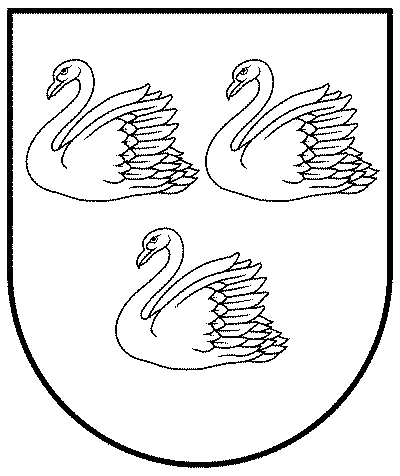 GULBENES NOVADA PAŠVALDĪBAMANTAS IZNOMĀŠANAS KOMISIJAReģ. Nr. 90009116327Ābeļu iela 2, Gulbene, Gulbenes nov., LV-4401Tālrunis 64497710, mob. 26595362, e-pasts: dome@gulbene.lv, www.gulbene.lvMANTAS IZNOMĀŠANAS KOMISIJAS SĒDES PROTOKOLS